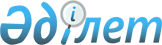 "2024 - 2026 жылдарға арналған ауылдардың, ауылдық округтердің бюджеттері туралы"Маңғыстау облысы Қарақия аудандық мәслихатының 2024 жылғы 4 қаңтардағы № 12/98 шешімі.
      Ескерту. 01.01.2024 бастап қолданысқа енгізіледі - осы шешімнің 3 тармағымен.
      Қазақстан Республикасының Бюджет кодексінің 9-бабының 2-тармағына, Қазақстан Республикасының "Қазақстан Республикасындағы жергілікті мемлекеттік басқару және өзін-өзі басқару туралы" Заңының 6-бабының 1-тармағының 1) тармақшасына және Қарақия аудандық мәслихатының 2023 жылғы 22 желтоқсандағы № 10/89 "2024-2026 жылдарға арналған аудандық бюджет туралы" шешіміне сәйкес, Қарақия аудандық мәслихаты ШЕШІМ ҚАБЫЛДАДЫ:
      1. 2024-2026 жылдарға арналған ауылдардың, ауылдық округтердің бюджеттері тиісінше осы шешімнің 1, 2, 3, 4, 5, 6, 7, 8, 9, 10, 11, 12, 13, 14, 15, 16, 17, 18, 19, 20 және 21 қосымшаларына сәйкес, оның ішінде 2024 жылға келесідей көлемдерде бекітілсін:
      1) кірістер – 1 213 036,6 мың теңге, оның ішінде:
      салықтық түсімдер бойынша – 264 784,0 мың теңге;
      салықтық емес түсімдер бойынша – 1 152,0 мың теңге;
      негізгі капиталды сатудан
      түсетін түсімдер бойынша – 0,0 теңге;
      трансферттердің түсімдері бойынша – 947 100,6 мың теңге;
      2) шығындар – 1 234 517,0 мың теңге;
      3) таза бюджеттік кредиттеу – 0,0 теңге;
      бюджеттік кредиттер – 0,0 теңге;
      бюджеттік кредиттерді өтеу – 0,0 теңге;
      4) қаржы активтерімен 
      операциялар бойынша сальдо – 0,0 теңге;
      қаржы активтерін сатып алу – 0,0 теңге;
      мемлекеттің қаржы активтерін 
      сатудан түсетін түсімдер – 0,0 теңге;
      5) бюджет тапшылығы (профициті) – -21 480,4 мың теңге;
      6) бюджет тапшылығын қаржыландыру 
      (профицитін пайдалану) – 21 480,4 мың теңге;
      қарыздар түсімі – 0,0 теңге;
      қарыздарды өтеу – 0,0 теңге;
      бюджет қаражатының 
      пайдаланылатын қалдықтары – 21 480,4 мың теңге.
      Ескерту. 1 -тармақ жаңа редакцияда - Маңғыстау облысы Қарақия аудандық мәслихатының 30.04.2024 № 15/120 (01.01.2024 бастап қолданысқа енгізіледі) шешімімен.


      2. 2024 жылға арналған аудандық бюджеттен ауылдар мен ауылдық округтердің бюджеттеріне 947 045,6 мың теңге сомасында субвенция бөлінгені ескерілсін, оның ішінде: 
      Болашақ ауылдық округі – 64 728,7 мың теңге;
      Бостан ауылдық округі – 78 319,2 мың теңге;
      Жетібай ауылы – 155 164,6 мың теңге;
      Құланды ауылдық округі – 134 466,1 мың теңге;
      Құрық ауылы – 268 546,0 мың теңге;
      Мұнайшы ауылы – 129 350,9 мың теңге;
      Сенек ауылы – 116 470,1 мың теңге.
      Ескерту. 2 - тармақ жаңа редакцияда - Маңғыстау облысы Қарақия аудандық мәслихатының 30.04.2024 № 15/120 (01.01.2024 бастап қолданысқа енгізіледі) шешімімен.


      3. Осы шешім 2024 жылдың 1 қаңтарынан бастап қолданысқа енгізіледі. 2024 жылға арналған Болашақ ауылдық округінің бюджеті
      Ескерту. 1 - қосымша жаңа редакцияда - Маңғыстау облысы Қарақия аудандық мәслихатының 30.04.2024 № 15/120 (01.01.2024 бастап қолданысқа енгізіледі) шешімімен. 2024 жылға арналған Бостан ауылдық округінің бюджеті
      Ескерту. 2 - қосымша жаңа редакцияда - Маңғыстау облысы Қарақия аудандық мәслихатының 30.04.2024 № 15/120 (01.01.2024 бастап қолданысқа енгізіледі) шешімімен. 2024 жылға арналған Жетібай ауылының бюджеті
      Ескерту. 3 - қосымша жаңа редакцияда - Маңғыстау облысы Қарақия аудандық мәслихатының 30.04.2024 № 15/120 (01.01.2024 бастап қолданысқа енгізіледі) шешімімен. 2024 жылға арналған Құланды ауылдық округінің бюджеті
      Ескерту. 4 - қосымша жаңа редакцияда - Маңғыстау облысы Қарақия аудандық мәслихатының 30.04.2024 № 15/120 (01.01.2024 бастап қолданысқа енгізіледі) шешімімен. 2024 жылға арналған Құрық ауылының бюджеті
      Ескерту. 5 - қосымша жаңа редакцияда - Маңғыстау облысы Қарақия аудандық мәслихатының 30.04.2024 № 15/120 (01.01.2024 бастап қолданысқа енгізіледі) шешімімен. 2024 жылға арналған Мұнайшы ауылының бюджеті
      Ескерту. 6 - қосымша жаңа редакцияда - Маңғыстау облысы Қарақия аудандық мәслихатының 30.04.2024 № 15/120 (01.01.2024 бастап қолданысқа енгізіледі) шешімімен. 2024 жылға арналған Сенек ауылының бюджеті
      Ескерту. 7 - қосымша жаңа редакцияда - Маңғыстау облысы Қарақия аудандық мәслихатының 30.04.2024 № 15/120 (01.01.2024 бастап қолданысқа енгізіледі) шешімімен. 2025 жылға арналған Болашақ ауылдық округінің бюджеті 2025 жылға арналған Бостан ауылдық округінің бюджеті 2025 жылға арналған Жетібай ауылының бюджеті 2025 жылға арналған Құланды ауылдық округінің бюджеті 2025 жылға арналған Құрық ауылының бюджеті 2025 жылға арналған Мұнайшы ауылының бюджеті 2025 жылға арналған Сенек ауылының бюджеті 2026 жылға арналған Болашақ ауылдық округінің бюджеті 2026 жылға арналған Бостан ауылдық округінің бюджеті 2026 жылға арналған Жетібай ауылының бюджеті 2026 жылға арналған Құланды ауылдық округінің бюджеті 2026 жылға арналған Құрық ауылының бюджеті 2026 жылға арналған Мұнайшы ауылының бюджеті 2026 жылға арналған Сенек ауылының бюджеті
					© 2012. Қазақстан Республикасы Әділет министрлігінің «Қазақстан Республикасының Заңнама және құқықтық ақпарат институты» ШЖҚ РМК
				
      Қарақия аудандық мәслихатының төрағасы 

Ж. Қалаубай
Қарақия аудандық мәслихатының2024 жылғы " 4 " қаңтардағы№ 12/98 шешіміне 1-қосымша
Санаты
Санаты
Санаты
Атауы
Сомасы, мың теңге
Сыныбы
Сыныбы
Атауы
Сомасы, мың теңге
Кіші сыныбы
Атауы
Сомасы, мың теңге 1 1 1 2 3
КІРІСТЕР
67 160,7
1
Салықтық түсімдер
2 425,0
01
Табыс салығы 
300,0
2
Жеке табыс салығы
300,0
04
Меншiкке салынатын салықтар
602,0
3
Жер салығы 
2,0
4
Көлiк құралдарына салынатын салық 
600,0
05
Тауарларға, жұмыстарға және қызметтерге салынатын iшкi салықтар 
1 523,0
3
Табиғи және басқа да ресурстарды пайдаланғаны үшiн түсетiн түсiмдер
1 523,0
2
Салықтық емес түсiмдер
2,0
06
Басқа да салықтық емес түсiмдер 
2,0
1
Басқа да салықтық емес түсiмдер 
2,0
4
Трансферттердің түсімдері
64 733,7
02
Мемлекеттiк басқарудың жоғары тұрған органдарынан түсетiн трансферттер
64 733,7
3
Аудандардың (облыстық маңызы бар қаланың) бюджетінен трансферттер
64 733,7
ШЫҒЫНДАР
67 205,0
01
Жалпы сипаттағы мемлекеттiк қызметтер 
30 051,0
Мемлекеттiк басқарудың жалпы функцияларын орындайтын өкiлдi, атқарушы және басқа органдар
30 051,0
124
Аудандық маңызы бар қала, ауыл, кент, ауылдық округ әкімінің аппараты
30 051,0
001
Аудандық маңызы бар қала, ауыл, кент, ауылдық округ әкімінің қызметін қамтамасыз ету жөніндегі қызметтер
30 051,0
07
Тұрғын үй-коммуналдық шаруашылық
36 117,0
Елді-мекендерді көркейту
36 117,0
124
Аудандық маңызы бар қала, ауыл, кент, ауылдық округ әкімінің аппараты
36 117,0
009
Елді мекендердің санитариясын қамтамасыз ету
5 590,0
011
Елді мекендерді абаттандыру мен көгалдандыру
30 527,0
08
Мәдениет, спорт, туризм және ақпараттық кеңістiк
1 037,0
Мәдениет саласындағы қызмет
587,0
124
Аудандық маңызы бар қала, ауыл, кент, ауылдық округ әкімінің аппараты
587,0
006
Жергілікті деңгейде мәдени-демалыс жұмысын қолдау
587,0
Спорт
450,0
124
Аудандық маңызы бар қала, ауыл, кент, ауылдық округ әкімінің аппараты
450,0
028
Жергілікті деңгейде дене шынықтыру-сауықтыру және спорттық іс-шараларды өткізу
450,0
ТАЗА БЮДЖЕТТІК КРЕДИТТЕУ
0,0
БЮДЖЕТТІК КРЕДИТТЕР
0,0
ҚАРЖЫ АКТИВТЕРІМЕН ОПЕРАЦИЯЛАР БОЙЫНША САЛЬДО
0,0
БЮДЖЕТ ТАПШЫЛЫҒЫ (ПРОФИЦИТ)
-44,3
БЮДЖЕТ ТАПШЫЛЫҒЫН ҚАРЖЫЛАНДЫРУ (ПРОФИЦИТІН ПАЙДАЛАНУ) 
44,3
8
Бюджет қаражатының пайдаланылатын қалдықтары
44,3
01
Бюджет қаражаты қалдықтары
44,3
1
Бюджет қаражатының бос қалдықтары
44,3Қарақия аудандық мәслихатының2024 жылғы " 4 " қаңтардағы№ 12/ 98шешіміне 2-қосымша
Санаты
Санаты
Санаты
Атауы
Сомасы, мың теңге
Сыныбы
Сыныбы
Атауы
Сомасы, мың теңге
Кіші сыныбы
Атауы
Сомасы, мың теңге 1 1 1 2 3
КІРІСТЕР
88 126,2
1
Салықтық түсімдер
9 798,0
04
Меншiкке салынатын салықтар
9 110,0
1
Мүлiкке салынатын салықтар 
91,0
3
Жер салығы 
53,0
4
Көлiк құралдарына салынатын салық 
8 666,0
5
Бірыңғай жер салығы 
300,0
05
Тауарларға, жұмыстарға және қызметтерге салынатын iшкi салықтар 
688,0
3
Табиғи және басқа да ресурстарды пайдаланғаны үшiн түсетiн түсiмдер
688,0
4
Трансферттердің түсімдері
78 328,2
02
Мемлекеттiк басқарудың жоғары тұрған органдарынан түсетiн трансферттер
78 328,2
3
Аудандардың (облыстық маңызы бар қаланың) бюджетінен трансферттер
78 328,2
ШЫҒЫНДАР
88 396,0
01
Жалпы сипаттағы мемлекеттiк қызметтер 
36 984,0
Мемлекеттiк басқарудың жалпы функцияларын орындайтын өкiлдi, атқарушы және басқа органдар
36 984,0
124
Аудандық маңызы бар қала, ауыл, кент, ауылдық округ әкімінің аппараты
36 984,0
001
Аудандық маңызы бар қала, ауыл, кент, ауылдық округ әкімінің қызметін қамтамасыз ету жөніндегі қызметтер
36 984,0
06
Әлеуметтiк көмек және әлеуметтiк қамсыздандыру
3 508,0
Әлеуметтiк көмек
3 508,0
124
Аудандық маңызы бар қала, ауыл, кент, ауылдық округ әкімінің аппараты
3 508,0
003
Мұқтаж азаматтарға үйде әлеуметтік көмек көрсету
3 508,0
07
Тұрғын үй-коммуналдық шаруашылық
46 766,0
Елді-мекендерді көркейту
46 766,0
124
Аудандық маңызы бар қала, ауыл, кент, ауылдық округ әкімінің аппараты
46 766,0
008
Елді мекендердегі көшелерді жарықтандыру
6 719,0
009
Елді мекендердің санитариясын қамтамасыз ету
8 841,0
011
Елді мекендерді абаттандыру мен көгалдандыру
31 206,0
08
Мәдениет, спорт, туризм және ақпараттық кеңістiк
1 138,0
Мәдениет саласындағы қызмет
510,0
124
Аудандық маңызы бар қала, ауыл, кент, ауылдық округ әкімінің аппараты
510,0
006
Жергілікті деңгейде мәдени-демалыс жұмысын қолдау
510,0
Спорт
628,0
124
Аудандық маңызы бар қала, ауыл, кент, ауылдық округ әкімінің аппараты
628,0
028
Жергілікті деңгейде дене шынықтыру-сауықтыру және спорттық іс-шараларды өткізу
628,0
ТАЗА БЮДЖЕТТІК КРЕДИТТЕУ
0,0
БЮДЖЕТТІК КРЕДИТТЕР
0,0
ҚАРЖЫ АКТИВТЕРІМЕН ОПЕРАЦИЯЛАР БОЙЫНША САЛЬДО
0,0
БЮДЖЕТ ТАПШЫЛЫҒЫ (ПРОФИЦИТ)
- 269,8
БЮДЖЕТ ТАПШЫЛЫҒЫН ҚАРЖЫЛАНДЫРУ (ПРОФИЦИТІН ПАЙДАЛАНУ) 
269,8
8
Бюджет қаражатының пайдаланылатын қалдықтары
269,8
01
Бюджет қаражаты қалдықтары
269,8
1
Бюджет қаражатының бос қалдықтары
269,8Қарақия аудандық мәслихатының2024 жылғы " 4 " қаңтардағы№ 12/98 шешіміне 3-қосымша
Санаты
Санаты
Санаты
Атауы
Сомасы, мың теңге
Сыныбы
Сыныбы
Атауы
Сомасы, мың теңге
Кіші сыныбы
Атауы
Сомасы, мың теңге 1 1 1 2 3
КІРІСТЕР
251 186,6
1
Салықтық түсімдер
96 013,0
04
Меншiкке салынатын салықтар
51 102,0
1
Мүлiкке салынатын салықтар 
534,0
3
Жер салығы 
420,0
4
Көлiк құралдарына салынатын салық 
50 048,0
5
Бірыңғай жер салығы 
100,0
05
Тауарларға, жұмыстарға және қызметтерге салынатын iшкi салықтар 
44 911,0
3
Табиғи және басқа да ресурстарды пайдаланғаны үшiн түсетiн түсiмдер
44 911,0
4
Трансферттердің түсімдері
155 173,6
02
Мемлекеттiк басқарудың жоғары тұрған органдарынан түсетiн трансферттер
155 173,6
3
Аудандардың (облыстық маңызы бар қаланың) бюджетінен трансферттер
155 173,6
ШЫҒЫНДАР
253 979,0
01
Жалпы сипаттағы мемлекеттiк қызметтер 
52 683,0
Мемлекеттiк басқарудың жалпы функцияларын орындайтын өкiлдi, атқарушы және басқа органдар
52 683,0
124
Аудандық маңызы бар қала, ауыл, кент, ауылдық округ әкімінің аппараты
52 683,0
001
Аудандық маңызы бар қала, ауыл, кент, ауылдық округ әкімінің қызметін қамтамасыз ету жөніндегі қызметтер
52 683,0
06
Әлеуметтiк көмек және әлеуметтiк қамсыздандыру
19 820,0
Әлеуметтiк көмек
19 820,0
124
Аудандық маңызы бар қала, ауыл, кент, ауылдық округ әкімінің аппараты
19 820,0
003
Мұқтаж азаматтарға үйде әлеуметтік көмек көрсету
19 820,0
07
Тұрғын үй-коммуналдық шаруашылық
178 427,0
Елді-мекендерді көркейту
178 427,0
124
Аудандық маңызы бар қала, ауыл, кент, ауылдық округ әкімінің аппараты
178 427,0
008
Елді мекендердегі көшелерді жарықтандыру
30 049,0
009
Елді мекендердің санитариясын қамтамасыз ету
52 471,0
011
Елді мекендерді абаттандыру мен көгалдандыру
95 907,0
08
Мәдениет, спорт, туризм және ақпараттық кеңістiк
3 049,0
Мәдениет саласындағы қызмет
1 200,0
124
Аудандық маңызы бар қала, ауыл, кент, ауылдық округ әкімінің аппараты
1 200,0
006
Жергілікті деңгейде мәдени-демалыс жұмысын қолдау
1 200,0
Спорт
1 849,0
124
Аудандық маңызы бар қала, ауыл, кент, ауылдық округ әкімінің аппараты
1 849,0
028
Жергілікті деңгейде дене шынықтыру-сауықтыру және спорттық іс-шараларды өткізу
1 849,0
ТАЗА БЮДЖЕТТІК КРЕДИТТЕУ
0,0
БЮДЖЕТТІК КРЕДИТТЕР
0,0
ҚАРЖЫ АКТИВТЕРІМЕН ОПЕРАЦИЯЛАР БОЙЫНША САЛЬДО
0,0
БЮДЖЕТ ТАПШЫЛЫҒЫ (ПРОФИЦИТ)
- 2 792,4
БЮДЖЕТ ТАПШЫЛЫҒЫН ҚАРЖЫЛАНДЫРУ (ПРОФИЦИТІН ПАЙДАЛАНУ) 
2 792,4
8
Бюджет қаражатының пайдаланылатын қалдықтары
2 792,4
01
Бюджет қаражаты қалдықтары
2 792,4
1
Бюджет қаражатының бос қалдықтары
2 792,4Қарақия аудандық мәслихатының2024 жылғы " 4 " қаңтардағы№ 12/98 шешіміне 4-қосымша
Санаты
Санаты
Санаты
Атауы
Сомасы, мың теңге
Сыныбы
Сыныбы
Атауы
Сомасы, мың теңге
Кіші сыныбы
Атауы
Сомасы, мың теңге 1 1 1 2 3
КІРІСТЕР
142 762,1
1
Салықтық түсімдер
8 087,0
01
Табыс салығы 
486,0
2
Жеке табыс салығы
486,0
04
Меншiкке салынатын салықтар
7 485,0
1
Мүлiкке салынатын салықтар 
278,0
3
Жер салығы 
7,0
4
Көлiк құралдарына салынатын салық 
6 200,0
5
Бірыңғай жер салығы 
1 000,0
05
Тауарларға, жұмыстарға және қызметтерге салынатын iшкi салықтар 
116,0
3
Табиғи және басқа да ресурстарды пайдаланғаны үшiн түсетiн түсiмдер
116,0
2
Салықтық емес түсiмдер
200,0
01
Мемлекеттік меншіктен түсетін кірістер
200,0
5
Мемлекет меншігіндегі мүлікті жалға беруден түсетін кірістер
200,0
4
Трансферттердің түсімдері
134 475,1
02
Мемлекеттiк басқарудың жоғары тұрған органдарынан түсетiн трансферттер
134 475,1
3
Аудандардың (облыстық маңызы бар қаланың) бюджетінен трансферттер
134 475,1
ШЫҒЫНДАР
143 476,0
01
Жалпы сипаттағы мемлекеттiк қызметтер 
54 445,0
Мемлекеттiк басқарудың жалпы функцияларын орындайтын өкiлдi, атқарушы және басқа органдар
54 445,0
124
Аудандық маңызы бар қала, ауыл, кент, ауылдық округ әкімінің аппараты
54 445,0
001
Аудандық маңызы бар қала, ауыл, кент, ауылдық округ әкімінің қызметін қамтамасыз ету жөніндегі қызметтер
54 445,0
07
Тұрғын үй-коммуналдық шаруашылық
87 072,0
Елді-мекендерді көркейту
87 072,0
124
Аудандық маңызы бар қала, ауыл, кент, ауылдық округ әкімінің аппараты
87 072,0
008
Елді мекендердегі көшелерді жарықтандыру
5 500,0
009
Елді мекендердің санитариясын қамтамасыз ету
19 153,0
011
Елді мекендерді абаттандыру мен көгалдандыру
62 419,0
08
Мәдениет, спорт, туризм және ақпараттық кеңістiк
1 959,0
Мәдениет саласындағы қызмет
637,0
124
Аудандық маңызы бар қала, ауыл, кент, ауылдық округ әкімінің аппараты
637,0
006
Жергілікті деңгейде мәдени-демалыс жұмысын қолдау
637,0
Спорт
1 322,0
124
Аудандық маңызы бар қала, ауыл, кент, ауылдық округ әкімінің аппараты
1 322,0
028
Жергілікті деңгейде дене шынықтыру-сауықтыру және спорттық іс-шараларды өткізу
1 322,0
ТАЗА БЮДЖЕТТІК КРЕДИТТЕУ
0,0
БЮДЖЕТТІК КРЕДИТТЕР
0,0
ҚАРЖЫ АКТИВТЕРІМЕН ОПЕРАЦИЯЛАР БОЙЫНША САЛЬДО
0,0
БЮДЖЕТ ТАПШЫЛЫҒЫ (ПРОФИЦИТ)
-713,9
БЮДЖЕТ ТАПШЫЛЫҒЫН ҚАРЖЫЛАНДЫРУ (ПРОФИЦИТІН ПАЙДАЛАНУ) 
713,9
8
Бюджет қаражатының пайдаланылатын қалдықтары
713,9
01
Бюджет қаражаты қалдықтары
713,9
1
Бюджет қаражатының бос қалдықтары
713,9Қарақия аудандық мәслихатының2024 жылғы " 4 " қаңтардағы№ 12/98 шешіміне 5-қосымша
Санаты
Санаты
Санаты
Атауы
Сомасы, мың теңге
Сыныбы
Сыныбы
Атауы
Сомасы, мың теңге
Кіші сыныбы
Атауы
Сомасы, мың теңге 1 1 1 2 3
КІРІСТЕР
363 592,0
1
Салықтық түсімдер
94 091,0
01
Табыс салығы 
11 000,0
2
Жеке табыс салығы
11 000,0
04
Меншiкке салынатын салықтар
80 041,0
1
Мүлiкке салынатын салықтар 
430,0
3
Жер салығы 
43 110,0
4
Көлiк құралдарына салынатын салық 
36 201,0
5
Бірыңғай жер салығы 
300,0
05
Тауарларға, жұмыстарға және қызметтерге салынатын iшкi салықтар 
3 050,0
3
Табиғи және басқа да ресурстарды пайдаланғаны үшiн түсетiн түсiмдер
3 050,0
2
Салықтық емес түсiмдер
950,0
01
Мемлекеттік меншіктен түсетін кірістер
950,0
5
Мемлекет меншігіндегі мүлікті жалға беруден түсетін кірістер
950,0
4
Трансферттердің түсімдері
268 551,0
02
Мемлекеттiк басқарудың жоғары тұрған органдарынан түсетiн трансферттер
268 551,0
3
Аудандардың (облыстық маңызы бар қаланың) бюджетінен трансферттер
268 551,0
ШЫҒЫНДАР
375 274,0
01
Жалпы сипаттағы мемлекеттiк қызметтер 
84 894,0
Мемлекеттiк басқарудың жалпы функцияларын орындайтын өкiлдi, атқарушы және басқа органдар
84 894,0
124
Аудандық маңызы бар қала, ауыл, кент, ауылдық округ әкімінің аппараты
84 894,0
001
Аудандық маңызы бар қала, ауыл, кент, ауылдық округ әкімінің қызметін қамтамасыз ету жөніндегі қызметтер
80 407,0
022
Мемлекеттік органның күрделі шығыстары
4 487,0
06
Әлеуметтiк көмек және әлеуметтiк қамсыздандыру
20 304,0
Әлеуметтiк көмек
20 304,0
124
Аудандық маңызы бар қала, ауыл, кент, ауылдық округ әкімінің аппараты
20 304,0
003
Мұқтаж азаматтарға үйде әлеуметтік көмек көрсету
20 304,0
07
Тұрғын үй-коммуналдық шаруашылық
268 592,0
Елді-мекендерді көркейту
268 592,0
124
Аудандық маңызы бар қала, ауыл, кент, ауылдық округ әкімінің аппараты
268 592,0
008
Елді мекендердегі көшелерді жарықтандыру
30 503,0
009
Елді мекендердің санитариясын қамтамасыз ету
70 200,0
011
Елді мекендерді абаттандыру мен көгалдандыру
167 889,0
08
Мәдениет, спорт, туризм және ақпараттық кеңістiк
1 484,0
Мәдениет саласындағы қызмет
622,0
124
Аудандық маңызы бар қала, ауыл, кент, ауылдық округ әкімінің аппараты
622,0
006
Жергілікті деңгейде мәдени-демалыс жұмысын қолдау
622,0
Спорт
862,0
124
Аудандық маңызы бар қала, ауыл, кент, ауылдық округ әкімінің аппараты
862,0
028
Жергілікті деңгейде дене шынықтыру-сауықтыру және спорттық іс-шараларды өткізу
862,0
ТАЗА БЮДЖЕТТІК КРЕДИТТЕУ
0,0
БЮДЖЕТТІК КРЕДИТТЕР
0,0
ҚАРЖЫ АКТИВТЕРІМЕН ОПЕРАЦИЯЛАР БОЙЫНША САЛЬДО
0,0
БЮДЖЕТ ТАПШЫЛЫҒЫ (ПРОФИЦИТ)
- 11 682,0
БЮДЖЕТ ТАПШЫЛЫҒЫН ҚАРЖЫЛАНДЫРУ (ПРОФИЦИТІН ПАЙДАЛАНУ) 
11 682,0
8
Бюджет қаражатының пайдаланылатын қалдықтары
11 682,0
01
Бюджет қаражаты қалдықтары
11 682,0
1
Бюджет қаражатының бос қалдықтары
11 682,0Қарақия аудандық мәслихатының2024 жылғы " 4 " қаңтардағы№ 12/98 шешіміне 6-қосымша
Санаты
Санаты
Санаты
Атауы
Сомасы, мың теңге
Сыныбы
Сыныбы
Кіші сыныбы 1 1 1 2 3
КІРІСТЕР
171 988,9
1
Салықтық түсімдер
42 629,0
04
Меншiкке салынатын салықтар
16 472,0
1
Мүлiкке салынатын салықтар 
126,0
3
Жер салығы 
65,0
4
Көлiк құралдарына салынатын салық 
16 281,0
05
Тауарларға, жұмыстарға және қызметтерге салынатын iшкi салықтар 
26 157,0
3
Табиғи және басқа да ресурстарды пайдаланғаны үшiн түсетiн түсiмдер
26 157,0
4
Трансферттердің түсімдері
129 359,9
02
Мемлекеттiк басқарудың жоғары тұрған органдарынан түсетiн трансферттер
129 359,9
3
Аудандардың (облыстық маңызы бар қаланың) бюджетінен трансферттер
129 359,9
ШЫҒЫНДАР
176 444,0
01
Жалпы сипаттағы мемлекеттiк қызметтер 
48 905,0
Мемлекеттiк басқарудың жалпы функцияларын орындайтын өкiлдi, атқарушы және басқа органдар
48 905,0
124
Аудандық маңызы бар қала, ауыл, кент, ауылдық округ әкімінің аппараты
48 905,0
001
Аудандық маңызы бар қала, ауыл, кент, ауылдық округ әкімінің қызметін қамтамасыз ету жөніндегі қызметтер
48 905,0
06
Әлеуметтiк көмек және әлеуметтiк қамсыздандыру
3 808,0
Әлеуметтiк көмек
3 808,0
124
Аудандық маңызы бар қала, ауыл, кент, ауылдық округ әкімінің аппараты
3 808,0
003
Мұқтаж азаматтарға үйде әлеуметтік көмек көрсету
3 808,0
07
Тұрғын үй-коммуналдық шаруашылық
122 505,0
Елді-мекендерді көркейту
122 505,0
124
Аудандық маңызы бар қала, ауыл, кент, ауылдық округ әкімінің аппараты
122 505,0
008
Елді мекендердегі көшелерді жарықтандыру
17 190,0
009
Елді мекендердің санитариясын қамтамасыз ету
26 320,0
011
Елді мекендерді абаттандыру мен көгалдандыру
78 995,0
08
Мәдениет, спорт, туризм және ақпараттық кеңістiк
1 226,0
Мәдениет саласындағы қызмет
587,0
124
Аудандық маңызы бар қала, ауыл, кент, ауылдық округ әкімінің аппараты
587,0
006
Жергілікті деңгейде мәдени-демалыс жұмысын қолдау
587,0
Спорт
639,0
124
Аудандық маңызы бар қала, ауыл, кент, ауылдық округ әкімінің аппараты
639,0
028
Жергілікті деңгейде дене шынықтыру-сауықтыру және спорттық іс-шараларды өткізу
639,0
ТАЗА БЮДЖЕТТІК КРЕДИТТЕУ
0,0
БЮДЖЕТТІК КРЕДИТТЕР
0,0
ҚАРЖЫ АКТИВТЕРІМЕН ОПЕРАЦИЯЛАР БОЙЫНША САЛЬДО
0,0
БЮДЖЕТ ТАПШЫЛЫҒЫ (ПРОФИЦИТ)
- 4 455,1
БЮДЖЕТ ТАПШЫЛЫҒЫН ҚАРЖЫЛАНДЫРУ (ПРОФИЦИТІН ПАЙДАЛАНУ) 
4 455,1
8
Бюджет қаражатының пайдаланылатын қалдықтары
4 455,1
01
Бюджет қаражаты қалдықтары
4 455,1
1
Бюджет қаражатының бос қалдықтары
4 455,1Қарақия аудандық мәслихатының2024 жылғы " 4 " қаңтардағы№ 12/98 шешіміне 7-қосымша
Санаты
Санаты
Санаты
Атауы
Сомасы, мың теңге
Сыныбы
Сыныбы
Атауы
Сомасы, мың теңге
Кіші сыныбы
Атауы
Сомасы, мың теңге 1 1 1 2 3
КІРІСТЕР
128 220,1
1
Салықтық түсімдер
11 741,0
01
Табыс салығы 
430,0
2
Жеке табыс салығы
430,0
04
Меншiкке салынатын салықтар
11 101,0
1
Мүлiкке салынатын салықтар 
90,0
3
Жер салығы 
95,0
4
Көлiк құралдарына салынатын салық 
10 766,0
5
Бірыңғай жер салығы 
150,0
05
Тауарларға, жұмыстарға және қызметтерге салынатын iшкi салықтар 
210,0
3
Табиғи және басқа да ресурстарды пайдаланғаны үшiн түсетiн түсiмдер
210,0
4
Трансферттердің түсімдері
116 479,1
02
Мемлекеттiк басқарудың жоғары тұрған органдарынан түсетiн трансферттер
116 479,1
3
Аудандардың (облыстық маңызы бар қаланың) бюджетінен трансферттер
116 479,1
ШЫҒЫНДАР
129 743,0
01
Жалпы сипаттағы мемлекеттiк қызметтер 
58 853,0
Мемлекеттiк басқарудың жалпы функцияларын орындайтын өкiлдi, атқарушы және басқа органдар
44 301,0
124
Аудандық маңызы бар қала, ауыл, кент, ауылдық округ әкімінің аппараты
44 301,0
001
Аудандық маңызы бар қала, ауыл, кент, ауылдық округ әкімінің қызметін қамтамасыз ету жөніндегі қызметтер
43 181,0
022
Мемлекеттік органның күрделі шығыстары
1 120,0
Қаржылық қызмет
14 552,0
124
Аудандық маңызы бар қала, ауыл, кент, ауылдық округ әкімінің аппараты
14 552,0
053
Аудандық маңызы бар қаланың, ауылдың, кенттің, ауылдық округтің коммуналдық мүлкін басқару
14 552,0
06
Әлеуметтiк көмек және әлеуметтiк қамсыздандыру
3 263,0
Әлеуметтiк көмек
3 263,0
124
Аудандық маңызы бар қала, ауыл, кент, ауылдық округ әкімінің аппараты
3 263,0
003
Мұқтаж азаматтарға үйде әлеуметтік көмек көрсету
3 263,0
07
Тұрғын үй-коммуналдық шаруашылық
66 204,0
Елді-мекендерді көркейту
66 204,0
124
Аудандық маңызы бар қала, ауыл, кент, ауылдық округ әкімінің аппараты
66 204,0
008
Елді мекендердегі көшелерді жарықтандыру
4 719,0
009
Елді мекендердің санитариясын қамтамасыз ету
15 706,0
011
Елді мекендерді абаттандыру мен көгалдандыру
45 779,0
08
Мәдениет, спорт, туризм және ақпараттық кеңістiк
1 423,0
Мәдениет саласындағы қызмет
792,0
124
Аудандық маңызы бар қала, ауыл, кент, ауылдық округ әкімінің аппараты
792,0
006
Жергілікті деңгейде мәдени-демалыс жұмысын қолдау
792,0
Спорт
631,0
124
Аудандық маңызы бар қала, ауыл, кент, ауылдық округ әкімінің аппараты
631,0
028
Жергілікті деңгейде дене шынықтыру-сауықтыру және спорттық іс-шараларды өткізу
631,0
ТАЗА БЮДЖЕТТІК КРЕДИТТЕУ
0,0
БЮДЖЕТТІК КРЕДИТТЕР
0,0
ҚАРЖЫ АКТИВТЕРІМЕН ОПЕРАЦИЯЛАР БОЙЫНША САЛЬДО
0,0
БЮДЖЕТ ТАПШЫЛЫҒЫ (ПРОФИЦИТ)
- 1 522,9
БЮДЖЕТ ТАПШЫЛЫҒЫН ҚАРЖЫЛАНДЫРУ (ПРОФИЦИТІН ПАЙДАЛАНУ) 
1 522,9
8
Бюджет қаражатының пайдаланылатын қалдықтары
1 522,9
01
Бюджет қаражаты қалдықтары
1 522,9
1
Бюджет қаражатының бос қалдықтары
1 522,9Қарақия аудандық мәслихатының2024 жылғы " 4 " қаңтардағы№ 12/98 шешіміне 8-қосымша
Санаты
Санаты
Санаты
Санаты
Санаты
Атауы
Атауы
Сомасы, мың теңге
Сомасы, мың теңге
Сыныбы
Сыныбы
Сыныбы
Сыныбы
Атауы
Атауы
Сомасы, мың теңге
Сомасы, мың теңге
Кіші сыныбы
Кіші сыныбы
Атауы
Атауы
Сомасы, мың теңге
Сомасы, мың теңге
1
1
1
1
1
2
2
3
3
1. Кірістер
1. Кірістер
66 237,0
66 237,0
1
Салықтық түсімдер
Салықтық түсімдер
2 062,0
2 062,0
01
01
Табыс салығы
Табыс салығы
0,0
0,0
2
2
Жеке табыс салығы
Жеке табыс салығы
0,0
0,0
04
04
Меншікке салынатын салықтар
Меншікке салынатын салықтар
463,0
463,0
1
1
Мүлікке салынатын салықтар
Мүлікке салынатын салықтар
0,0
0,0
3
3
Жер салығы
Жер салығы
2,0
2,0
4
4
Көлік құралдарына салынатын салық
Көлік құралдарына салынатын салық
461,0
461,0
05
05
Тауарларға, жұмыстарға және қызметтерге салынатын ішкі салықтар
Тауарларға, жұмыстарға және қызметтерге салынатын ішкі салықтар
1 599,0
1 599,0
3
3
Табиғи және басқада ресурстарды пайдаланғаны үшін түсетін түсімдер
Табиғи және басқада ресурстарды пайдаланғаны үшін түсетін түсімдер
1 599,0
1 599,0
2
Салықтық емес түсімдер
Салықтық емес түсімдер
0,0
0,0
01
01
Мемлекеттік меншіктен түсетін кірістер
Мемлекеттік меншіктен түсетін кірістер
 0,0
 0,0
5
5
Мемлекет меншігіндегі мүлікті жалға беруден түсетін кірістер
Мемлекет меншігіндегі мүлікті жалға беруден түсетін кірістер
0,0
0,0
3
Негізгі капиталды сатудан түсетін түсімдер
Негізгі капиталды сатудан түсетін түсімдер
0,0
0,0
4
Трансферттердің түсімдері
Трансферттердің түсімдері
64 175,0
64 175,0
02
02
Мемлекеттік басқарудың жоғары тұрған органдарынан түсетін трансферттер
Мемлекеттік басқарудың жоғары тұрған органдарынан түсетін трансферттер
64 175,0
64 175,0
3
3
Аудандардың (облыстық маңызы бар қаланың) бюджетінен трансферттер
Аудандардың (облыстық маңызы бар қаланың) бюджетінен трансферттер
64 175,0
64 175,0
Функционалдық топ
Функционалдық топ
Функционалдық топ
Функционалдық топ
Функционалдық топ
Функционалдық топ
Атауы
Атауы
Сомасы, мың теңге
Бюджеттік бағдарламалардың
әкімшісі
Бюджеттік бағдарламалардың
әкімшісі
Бюджеттік бағдарламалардың
әкімшісі
Бюджеттік бағдарламалардың
әкімшісі
Атауы
Атауы
Сомасы, мың теңге
Бағдарлама
Бағдарлама
Атауы
Атауы
Сомасы, мың теңге
1
1
1
1
1
1
2
2
3
2. Шығындар
2. Шығындар
66 237,0
01
01
Жалпы сипаттағы мемлекеттік қызметтер
Жалпы сипаттағы мемлекеттік қызметтер
31 017,0
124
124
Аудандық маңызы бар қала, ауыл, кент, ауылдық округ әкімінің аппараты
Аудандық маңызы бар қала, ауыл, кент, ауылдық округ әкімінің аппараты
31 017,0
001
001
Аудандық маңызы бар қала, ауыл, кент, ауылдық округ әкімінің қызметін қамтамасыз ету жөніндегі қызметтер
Аудандық маңызы бар қала, ауыл, кент, ауылдық округ әкімінің қызметін қамтамасыз ету жөніндегі қызметтер
31 017,0
07
07
Тұрғын үй-коммуналдық шаруашылық
Тұрғын үй-коммуналдық шаруашылық
34 289,0
124
124
Аудандық маңызы бар қала, ауыл, кент, ауылдық округ әкімінің аппараты
Аудандық маңызы бар қала, ауыл, кент, ауылдық округ әкімінің аппараты
34 289,0
008
008
Елді мекендердегі көшелерді жарықтандыру
Елді мекендердегі көшелерді жарықтандыру
0,0
009
009
Елді мекендердің санитариясын қамтамасыз ету
Елді мекендердің санитариясын қамтамасыз ету
8 765,0
010
010
Жерлеу орындарын ұстау және туыстары жоқ адамдарды жерлек
Жерлеу орындарын ұстау және туыстары жоқ адамдарды жерлек
0,0
011
011
Елді мекендерді абаттандыру мен көгалдандыру
Елді мекендерді абаттандыру мен көгалдандыру
25 524,0
08
08
Мәдениет, спорт, туризм және ақпараттық кеңістiк
Мәдениет, спорт, туризм және ақпараттық кеңістiк
931,0
124
124
Аудандық маңызы бар қала, ауыл, кент, ауылдық округ әкімінің аппараты
Аудандық маңызы бар қала, ауыл, кент, ауылдық округ әкімінің аппараты
931,0
006
006
Жергілікті деңгейде мәдени-демалыс жұмысын қолдау
Жергілікті деңгейде мәдени-демалыс жұмысын қолдау
616,0
028
028
Жергілікті деңгейде дене шынықтыру-сауықтыру және спорттық іс-шараларды өткізу
Жергілікті деңгейде дене шынықтыру-сауықтыру және спорттық іс-шараларды өткізу
315,0
3. Таза бюджеттік кредиттеу
3. Таза бюджеттік кредиттеу
0,0
Бюджеттік кредиттер
Бюджеттік кредиттер
0,0
Бюджеттік кредиттерді өтеу
Бюджеттік кредиттерді өтеу
0,0
4. Қаржы активтерімен операциялар бойынша сальдо
4. Қаржы активтерімен операциялар бойынша сальдо
0,0
Қаржы активтерін сатып алу 
Қаржы активтерін сатып алу 
0,0
Мемлекеттің қаржы активтерін сатудан түсетін түсімдер
Мемлекеттің қаржы активтерін сатудан түсетін түсімдер
0,0
5. Бюджет тапшылығы (профициті)
5. Бюджет тапшылығы (профициті)
0,0
6. Бюджет тапшылығын қаржыландыру (профицитін пайдалану) 
6. Бюджет тапшылығын қаржыландыру (профицитін пайдалану) 
0,0
7
7
Қарыздар түсімдері
Қарыздар түсімдері
0,0
01
01
Мемлекеттік ішкі қарыздар
Мемлекеттік ішкі қарыздар
0,0
2
2
Қарыз алу келісім- шарттары
Қарыз алу келісім- шарттары
0,0
Қарыздарды өтеу
Қарыздарды өтеу
0,0
8
8
Бюджет қаражатының пайдаланылатын қалдықтары
Бюджет қаражатының пайдаланылатын қалдықтары
0,0
01
01
Бюджет қаражаты қалдықтары
Бюджет қаражаты қалдықтары
0,0
1
1
Бюджет қаражатының бос қалдықтары
Бюджет қаражатының бос қалдықтары
0,0Қарақия аудандық мәслихатының2024 жылғы " 4 " қаңтардағы№ 12/98 шешіміне 9-қосымша
Санаты
Санаты
Санаты
Санаты
Санаты
Атауы
Атауы
Сомасы, мың теңге
Сомасы, мың теңге
Сыныбы
Сыныбы
Сыныбы
Сыныбы
Атауы
Атауы
Сомасы, мың теңге
Сомасы, мың теңге
Кіші сыныбы
Кіші сыныбы
Атауы
Атауы
Сомасы, мың теңге
Сомасы, мың теңге
1
1
1
1
1
2
2
3
3
1. Кірістер
1. Кірістер
95 384,0
95 384,0
1
Салықтық түсімдер
Салықтық түсімдер
9 656,0
9 656,0
01
01
Табыс салығы
Табыс салығы
0,0
0,0
2
2
Жеке табыс салығы
Жеке табыс салығы
0,0
0,0
04
04
Меншікке салынатын салықтар
Меншікке салынатын салықтар
9 197,0
9 197,0
1
1
Мүлікке салынатын салықтар
Мүлікке салынатын салықтар
95,0
95,0
3
3
Жер салығы
Жер салығы
3,0
3,0
4
4
Көлік құралдарына салынатын салық
Көлік құралдарына салынатын салық
9 099,0
9 099,0
05
05
Тауарларға, жұмыстарға және қызметтерге салынатын ішкі салықтар
Тауарларға, жұмыстарға және қызметтерге салынатын ішкі салықтар
459,0
459,0
3
3
Табиғи және басқада ресурстарды пайдаланғаны үшін түсетін түсімдер
Табиғи және басқада ресурстарды пайдаланғаны үшін түсетін түсімдер
459,0
459,0
2
Салықтық емес түсімдер
Салықтық емес түсімдер
0,0
0,0
01
01
Мемлекеттік меншіктен түсетін кірістер
Мемлекеттік меншіктен түсетін кірістер
0,0
0,0
5
5
Мемлекет меншігіндегі мүлікті жалға беруден түсетін кірістер
Мемлекет меншігіндегі мүлікті жалға беруден түсетін кірістер
0,0
0,0
3
Негізгі капиталды сатудан түсетін түсімдер
Негізгі капиталды сатудан түсетін түсімдер
0,0
0,0
4
Трансферттердің түсімдері
Трансферттердің түсімдері
85 728,0
85 728,0
02
02
Мемлекеттік басқарудың жоғары тұрған органдарынан түсетін трансферттер
Мемлекеттік басқарудың жоғары тұрған органдарынан түсетін трансферттер
85 728,0
85 728,0
3
3
Аудандардың (облыстық маңызы бар қаланың) бюджетінен трансферттер
Аудандардың (облыстық маңызы бар қаланың) бюджетінен трансферттер
85 728,0
85 728,0
Функционалдық топ
Функционалдық топ
Функционалдық топ
Функционалдық топ
Функционалдық топ
Функционалдық топ
Атауы
Атауы
Сомасы, мың теңге
Бюджеттік бағдарламалардың
әкімшісі
Бюджеттік бағдарламалардың
әкімшісі
Бюджеттік бағдарламалардың
әкімшісі
Бюджеттік бағдарламалардың
әкімшісі
Атауы
Атауы
Сомасы, мың теңге
Бағдарлама
Бағдарлама
Атауы
Атауы
Сомасы, мың теңге
1
1
1
1
1
1
2
2
3
2. Шығындар
2. Шығындар
95 384,0
01
01
Жалпы сипаттағы мемлекеттік қызметтер
Жалпы сипаттағы мемлекеттік қызметтер
37 235,0
124
124
Аудандық маңызы бар қала, ауыл, кент, ауылдық округ әкімінің аппараты
Аудандық маңызы бар қала, ауыл, кент, ауылдық округ әкімінің аппараты
37 235,0
001
001
Аудандық маңызы бар қала, ауыл, кент, ауылдық округ әкімінің қызметін қамтамасыз ету жөніндегі қызметтер
Аудандық маңызы бар қала, ауыл, кент, ауылдық округ әкімінің қызметін қамтамасыз ету жөніндегі қызметтер
37 235,0
06
06
Әлеуметтiк көмек және әлеуметтiк қамсыздандыру
Әлеуметтiк көмек және әлеуметтiк қамсыздандыру
3 683,0
124
124
Аудандық маңызы бар қала, ауыл, кент, ауылдық округ әкімінің аппараты
Аудандық маңызы бар қала, ауыл, кент, ауылдық округ әкімінің аппараты
3 683,0
003
003
Мұқтаж азаматтарға үйде әлеуметтік көмек көрсету
Мұқтаж азаматтарға үйде әлеуметтік көмек көрсету
3 683,0
07
07
Тұрғын үй-коммуналдық шаруашылық
Тұрғын үй-коммуналдық шаруашылық
53 272,0
124
124
Аудандық маңызы бар қала, ауыл, кент, ауылдық округ әкімінің аппараты
Аудандық маңызы бар қала, ауыл, кент, ауылдық округ әкімінің аппараты
53 272,0
008
008
Елді мекендердегі көшелерді жарықтандыру
Елді мекендердегі көшелерді жарықтандыру
7 054,0
009
009
Елді мекендердің санитариясын қамтамасыз ету
Елді мекендердің санитариясын қамтамасыз ету
13 452,0
010
010
Жерлеу орындарын ұстау және туыстары жоқ адамдарды жерлеу
Жерлеу орындарын ұстау және туыстары жоқ адамдарды жерлеу
0,0
011
011
Елді мекендерді абаттандыру мен көгалдандыру
Елді мекендерді абаттандыру мен көгалдандыру
32 766,0
08
08
Мәдениет, спорт, туризм және ақпараттық кеңістiк
Мәдениет, спорт, туризм және ақпараттық кеңістiк
1 194,0
124
124
Аудандық маңызы бар қала, ауыл, кент, ауылдық округ әкімінің аппараты
Аудандық маңызы бар қала, ауыл, кент, ауылдық округ әкімінің аппараты
1 194,0
006
006
Жергілікті деңгейде мәдени-демалыс жұмысын қолдау
Жергілікті деңгейде мәдени-демалыс жұмысын қолдау
535,0
028
028
Жергілікті деңгейде дене шынықтыру-сауықтыру және спорттық іс-шараларды өткізу
Жергілікті деңгейде дене шынықтыру-сауықтыру және спорттық іс-шараларды өткізу
659,0
3. Таза бюджеттік кредиттеу
3. Таза бюджеттік кредиттеу
0,0
Бюджеттік кредиттер
Бюджеттік кредиттер
0,0
Бюджеттік кредиттерді өтеу
Бюджеттік кредиттерді өтеу
0,0
4. Қаржы активтерімен операциялар бойынша сальдо
4. Қаржы активтерімен операциялар бойынша сальдо
0,0
Қаржы активтерін сатып алу 
Қаржы активтерін сатып алу 
0,0
Мемлекеттің қаржы активтерін сатудан түсетін түсімдер
Мемлекеттің қаржы активтерін сатудан түсетін түсімдер
0,0
5. Бюджет тапшылығы (профициті)
5. Бюджет тапшылығы (профициті)
0,0
6. Бюджет тапшылығын (профицитін пайдалану) қаржыландыру
6. Бюджет тапшылығын (профицитін пайдалану) қаржыландыру
0,0
7
7
Қарыздар түсімдері
Қарыздар түсімдері
0,0
01
01
Мемлекеттік ішкі қарыздар
Мемлекеттік ішкі қарыздар
0,0
2
2
Қарыз алу келісім- шарттары
Қарыз алу келісім- шарттары
0,0
Қарыздарды өтеу
Қарыздарды өтеу
0,0
8
8
Бюджет қаражатының пайдаланылатын қалдықтары
Бюджет қаражатының пайдаланылатын қалдықтары
0,0
01
01
Бюджет қаражаты қалдықтары
Бюджет қаражаты қалдықтары
0,0
1
1
Бюджет қаражатының бос қалдықтары
Бюджет қаражатының бос қалдықтары
0,0Қарақия аудандық мәслихатының2024 жылғы " 4 " қаңтардағы№ 12/98 шешіміне 10-қосымша
Санаты
Санаты
Санаты
Санаты
Санаты
Атауы
Атауы
Сомасы, мың теңге
Сомасы, мың теңге
Сыныбы
Сыныбы
Сыныбы
Сыныбы
Атауы
Атауы
Сомасы, мың теңге
Сомасы, мың теңге
Кіші сыныбы
Кіші сыныбы
Атауы
Атауы
Сомасы, мың теңге
Сомасы, мың теңге
1
1
1
1
1
2
2
3
3
1. Кірістер
1. Кірістер
246 823,0
246 823,0
1
Салықтық түсімдер
Салықтық түсімдер
100 181,0
100 181,0
01
01
Табыс салығы
Табыс салығы
0,0
0,0
2
2
Жеке табыс салығы
Жеке табыс салығы
0,0
0,0
04
04
Меншікке салынатын салықтар
Меншікке салынатын салықтар
53 025,0
53 025,0
1
1
Мүлікке салынатын салықтар
Мүлікке салынатын салықтар
560,0
560,0
3
3
Жер салығы
Жер салығы
441,0
441,0
4
4
Көлік құралдарына салынатын салық
Көлік құралдарына салынатын салық
52 024,0
52 024,0
05
05
Тауарларға, жұмыстарға және қызметтерге салынатын ішкі салықтар
Тауарларға, жұмыстарға және қызметтерге салынатын ішкі салықтар
47 156,0
47 156,0
3
3
Табиғи және басқада ресурстарды пайдаланғаны үшін түсетін түсімдер
Табиғи және басқада ресурстарды пайдаланғаны үшін түсетін түсімдер
47 156,0
47 156,0
2
Салықтық емес түсімдер
Салықтық емес түсімдер
0,0
0,0
01
01
Мемлекеттік меншіктен түсетін кірістер
Мемлекеттік меншіктен түсетін кірістер
0,0
0,0
5
5
Мемлекет меншігіндегі мүлікті жалға беруден түсетін кірістер
Мемлекет меншігіндегі мүлікті жалға беруден түсетін кірістер
0,0
0,0
3
Негізгі капиталды сатудан түсетін түсімдер
Негізгі капиталды сатудан түсетін түсімдер
0,0
0,0
4
Трансферттердің түсімдері
Трансферттердің түсімдері
146 642,0
146 642,0
02
02
Мемлекеттік басқарудың жоғары тұрған органдарынан түсетін трансферттер
Мемлекеттік басқарудың жоғары тұрған органдарынан түсетін трансферттер
146 642,0
146 642,0
3
3
Аудандардың (облыстық маңызы бар қаланың) бюджетінен трансферттер
Аудандардың (облыстық маңызы бар қаланың) бюджетінен трансферттер
146 642,0
146 642,0
Функционалдық топ
Функционалдық топ
Функционалдық топ
Функционалдық топ
Функционалдық топ
Функционалдық топ
Атауы
Атауы
Сомасы, мың теңге
Бюджеттік бағдарламалардың
әкімшісі
Бюджеттік бағдарламалардың
әкімшісі
Бюджеттік бағдарламалардың
әкімшісі
Бюджеттік бағдарламалардың
әкімшісі
Атауы
Атауы
Сомасы, мың теңге
Бағдарлама
Бағдарлама
Атауы
Атауы
Сомасы, мың теңге
1
1
1
1
1
1
2
2
3
2. Шығындар
2. Шығындар
246 823,0
01
01
Жалпы сипаттағы мемлекеттік қызметтер
Жалпы сипаттағы мемлекеттік қызметтер
52 358,0
124
124
Аудандық маңызы бар қала, ауыл, кент, ауылдық округ әкімінің аппараты
Аудандық маңызы бар қала, ауыл, кент, ауылдық округ әкімінің аппараты
52 358,0
001
001
Аудандық маңызы бар қала, ауыл, кент, ауылдық округ әкімінің қызметін қамтамасыз ету жөніндегі қызметтер
Аудандық маңызы бар қала, ауыл, кент, ауылдық округ әкімінің қызметін қамтамасыз ету жөніндегі қызметтер
52 358,0
06
06
Әлеуметтiк көмек және әлеуметтiк қамсыздандыру
Әлеуметтiк көмек және әлеуметтiк қамсыздандыру
20 811,0
124
124
Аудандық маңызы бар қала, ауыл, кент, ауылдық округ әкімінің аппараты
Аудандық маңызы бар қала, ауыл, кент, ауылдық округ әкімінің аппараты
20 811,0
003
003
Мұқтаж азаматтарға үйде әлеуметтік көмек көрсету
Мұқтаж азаматтарға үйде әлеуметтік көмек көрсету
20 811,0
07
07
Тұрғын үй-коммуналдық шаруашылық
Тұрғын үй-коммуналдық шаруашылық
170 978,0
124
124
Аудандық маңызы бар қала, ауыл, кент, ауылдық округ әкімінің аппараты
Аудандық маңызы бар қала, ауыл, кент, ауылдық округ әкімінің аппараты
170 978,0
008
008
Елді мекендердегі көшелерді жарықтандыру
Елді мекендердегі көшелерді жарықтандыру
52 551,0
009
009
Елді мекендердің санитариясын қамтамасыз ету
Елді мекендердің санитариясын қамтамасыз ету
55 094,0
010
010
Жерлеу орындарын ұстау және туыстары жоқ адамдарды жерлеу
Жерлеу орындарын ұстау және туыстары жоқ адамдарды жерлеу
0,0
011
011
Елді мекендерді абаттандыру мен көгалдандыру
Елді мекендерді абаттандыру мен көгалдандыру
63 333,0
08
08
Мәдениет, спорт, туризм және ақпараттық кеңістiк
Мәдениет, спорт, туризм және ақпараттық кеңістiк
2 676,0
124
124
Аудандық маңызы бар қала, ауыл, кент, ауылдық округ әкімінің аппараты 
Аудандық маңызы бар қала, ауыл, кент, ауылдық округ әкімінің аппараты 
2 676,0
006
006
Жергілікті деңгейде мәдени-демалыс жұмысын қолдау
Жергілікті деңгейде мәдени-демалыс жұмысын қолдау
735,0
028
028
Жергілікті деңгейде дене шынықтыру-сауықтыру және спорттық іс-шараларды өткізу
Жергілікті деңгейде дене шынықтыру-сауықтыру және спорттық іс-шараларды өткізу
1 941,0
3. Таза бюджеттік кредиттеу
3. Таза бюджеттік кредиттеу
0,0
Бюджеттік кредиттер
Бюджеттік кредиттер
0,0
Бюджеттік кредиттерді өтеу
Бюджеттік кредиттерді өтеу
0,0
4. Қаржы активтерімен операциялар бойынша сальдо
4. Қаржы активтерімен операциялар бойынша сальдо
0,0
Қаржы активтерін сатып алу 
Қаржы активтерін сатып алу 
0,0
Мемлекеттің қаржы активтерін сатудан түсетін түсімдер
Мемлекеттің қаржы активтерін сатудан түсетін түсімдер
0,0
5. Бюджет тапшылығы (профициті)
5. Бюджет тапшылығы (профициті)
0,0
6. Бюджет тапшылығын қаржыландыру (профицитін пайдалану)
6. Бюджет тапшылығын қаржыландыру (профицитін пайдалану)
0,0
7
7
Қарыздар түсімдері
Қарыздар түсімдері
0,0
01
01
Мемлекеттік ішкі қарыздар
Мемлекеттік ішкі қарыздар
0,0
2
2
Қарыз алу келісім- шарттары
Қарыз алу келісім- шарттары
0,0
Қарыздарды өтеу
Қарыздарды өтеу
0,0
8
8
Бюджет қаражатының пайдаланылатын қалдықтары
Бюджет қаражатының пайдаланылатын қалдықтары
0,0
01
01
Бюджет қаражаты қалдықтары
Бюджет қаражаты қалдықтары
0,0
1
1
Бюджет қаражатының бос қалдықтары
Бюджет қаражатының бос қалдықтары
0,0Қарақия аудандық мәслихатының2024 жылғы " 4 " қаңтардағы№ 12/98 шешіміне 11-қосымша
Санаты
Санаты
Санаты
Санаты
Санаты
Атауы
Атауы
Сомасы, мың теңге
Сомасы, мың теңге
Сыныбы
Сыныбы
Сыныбы
Сыныбы
Атауы
Атауы
Сомасы, мың теңге
Сомасы, мың теңге
Кіші сыныбы
Кіші сыныбы
Атауы
Атауы
Сомасы, мың теңге
Сомасы, мың теңге
1
1
1
1
1
2
2
3
3
1. Кірістер
1. Кірістер
124 711,0
124 711,0
1
Салықтық түсімдер
Салықтық түсімдер
6 930,0
6 930,0
01
01
Табыс салығы
Табыс салығы
0,0
0,0
2
2
Жеке табыс салығы
Жеке табыс салығы
0,0
0,0
04
04
Меншікке салынатын салықтар
Меншікке салынатын салықтар
6 808,0
6 808,0
1
1
Мүлікке салынатын салықтар
Мүлікке салынатын салықтар
291,0
291,0
3
3
Жер салығы
Жер салығы
7,0
7,0
4
4
Көлік құралдарына салынатын салық
Көлік құралдарына салынатын салық
6 510,0
6 510,0
05
05
Тауарларға, жұмыстарға және қызметтерге салынатын ішкі салықтар
Тауарларға, жұмыстарға және қызметтерге салынатын ішкі салықтар
122,0
122,0
3
3
Табиғи және басқада ресурстарды пайдаланғаны үшін түсетін түсімдер
Табиғи және басқада ресурстарды пайдаланғаны үшін түсетін түсімдер
122,0
122,0
2
Салықтық емес түсімдер
Салықтық емес түсімдер
211,0
211,0
01
01
Мемлекеттік меншіктен түсетін кірістер
Мемлекеттік меншіктен түсетін кірістер
211,0
211,0
5
5
Мемлекет меншігіндегі мүлікті жалға беруден түсетін кірістер
Мемлекет меншігіндегі мүлікті жалға беруден түсетін кірістер
211,0
211,0
3
Негізгі капиталды сатудан түсетін түсімдер
Негізгі капиталды сатудан түсетін түсімдер
0,0
0,0
4
Трансферттердің түсімдері
Трансферттердің түсімдері
117 570,0
117 570,0
02
02
Мемлекеттік басқарудың жоғары тұрған органдарынан түсетін трансферттер
Мемлекеттік басқарудың жоғары тұрған органдарынан түсетін трансферттер
117 570,0
117 570,0
3
3
Аудандардың (облыстық маңызы бар қаланың) бюджетінен трансферттер
Аудандардың (облыстық маңызы бар қаланың) бюджетінен трансферттер
117 570,0
117 570,0
Функционалдық топ
Функционалдық топ
Функционалдық топ
Функционалдық топ
Функционалдық топ
Функционалдық топ
Атауы
Атауы
Сомасы, мың теңге
Бюджеттік бағдарламалардың
әкімшісі
Бюджеттік бағдарламалардың
әкімшісі
Бюджеттік бағдарламалардың
әкімшісі
Бюджеттік бағдарламалардың
әкімшісі
Атауы
Атауы
Сомасы, мың теңге
Бағдарлама
Бағдарлама
Атауы
Атауы
Сомасы, мың теңге
1
1
1
1
1
1
2
2
3
2. Шығындар
2. Шығындар
124 711,0
01
01
Жалпы сипаттағы мемлекеттік қызметтер
Жалпы сипаттағы мемлекеттік қызметтер
54 415,0
124
124
Аудандық маңызы бар қала, ауыл, кент, ауылдық округ әкімінің аппараты
Аудандық маңызы бар қала, ауыл, кент, ауылдық округ әкімінің аппараты
54 415,0
001
001
Аудандық маңызы бар қала, ауыл, кент, ауылдық округ әкімінің қызметін қамтамасыз ету жөніндегі қызметтер
Аудандық маңызы бар қала, ауыл, кент, ауылдық округ әкімінің қызметін қамтамасыз ету жөніндегі қызметтер
54 415,0
6
6
Әлеуметтік көмек және әлеуметтік қамсыздандыру
Әлеуметтік көмек және әлеуметтік қамсыздандыру
0,0
124
124
Аудандық маңызы бар қала, ауыл, кент, ауылдық округ әкімінің аппараты
Аудандық маңызы бар қала, ауыл, кент, ауылдық округ әкімінің аппараты
0,0
003
003
Мұқтаж азамттарға үйде әлеуметтік көмек көрсету
Мұқтаж азамттарға үйде әлеуметтік көмек көрсету
0,0
07
07
Тұрғын үй-коммуналдық шаруашылық
Тұрғын үй-коммуналдық шаруашылық
68 240,0
124
124
Аудандық маңызы бар қала, ауыл, кент, ауылдық округ әкімінің аппараты
Аудандық маңызы бар қала, ауыл, кент, ауылдық округ әкімінің аппараты
68 240,0
008
008
Елді мекендердегі көшелерді жарықтандыру 
Елді мекендердегі көшелерді жарықтандыру 
9 261,0,0
009
009
Елді мекендердің санитариясын қамтамасыз ету
Елді мекендердің санитариясын қамтамасыз ету
20 110,0
010
010
Жерлеу орындарын ұстау және туыстары жоқ адамдарды жерлеу 
Жерлеу орындарын ұстау және туыстары жоқ адамдарды жерлеу 
0,0
011
011
Елді мекендерді абаттандыру мен көгалдандыру
Елді мекендерді абаттандыру мен көгалдандыру
38 869,0
08
08
Мәдениет, спорт, туризм және ақпараттық кеңістiк
Мәдениет, спорт, туризм және ақпараттық кеңістiк
2 056,0
124
124
Аудандық маңызы бар қала, ауыл, кент, ауылдық округ әкімінің аппараты
Аудандық маңызы бар қала, ауыл, кент, ауылдық округ әкімінің аппараты
2 056,0
006
006
Жергілікті деңгейде мәдени-демалыс жұмысын қолдау
Жергілікті деңгейде мәдени-демалыс жұмысын қолдау
668,0
028
028
Жергілікті деңгейде дене шынықтыру-сауықтыру және спорттық іс-шараларды өткізу
Жергілікті деңгейде дене шынықтыру-сауықтыру және спорттық іс-шараларды өткізу
1 388,0
3. Таза бюджеттік кредиттеу
3. Таза бюджеттік кредиттеу
0,0
Бюджеттік кредиттер
Бюджеттік кредиттер
0,0
Бюджеттік кредиттерді өтеу
Бюджеттік кредиттерді өтеу
0,0
4. Қаржы активтерімен операциялар бойынша сальдо
4. Қаржы активтерімен операциялар бойынша сальдо
0,0
Қаржы активтерін сатып алу 
Қаржы активтерін сатып алу 
0,0
Мемлекеттің қаржы активтерін сатудан түсетін түсімдер
Мемлекеттің қаржы активтерін сатудан түсетін түсімдер
0,0
5. Бюджет тапшылығы (профициті)
5. Бюджет тапшылығы (профициті)
0,0
6. Бюджет тапшылығын қаржыландыру (профицитін пайдалану)
6. Бюджет тапшылығын қаржыландыру (профицитін пайдалану)
0,0
7
7
Қарыздар түсімдері
Қарыздар түсімдері
0,0
01
01
Мемлекеттік ішкі қарыздар
Мемлекеттік ішкі қарыздар
0,0
2
2
Қарыз алу келісім- шарттары
Қарыз алу келісім- шарттары
0,0
Қарыздарды өтеу
Қарыздарды өтеу
0,0
8
8
Бюджет қаражатының пайдаланылатын қалдықтары
Бюджет қаражатының пайдаланылатын қалдықтары
0,0
01
01
Бюджет қаражаты қалдықтары
Бюджет қаражаты қалдықтары
0,0
1
1
Бюджет қаражатының бос қалдықтары
Бюджет қаражатының бос қалдықтары
0,0Қарақия аудандық мәслихатының2024 жылғы " 4 " қаңтардағы№ 12/98 шешіміне 12-қосымша
Санаты
Санаты
Санаты
Санаты
Санаты
Атауы
Атауы
Сомасы, мың теңге
Сомасы, мың теңге
Сыныбы
Сыныбы
Сыныбы
Сыныбы
Атауы
Атауы
Сомасы, мың теңге
Сомасы, мың теңге
Кіші сыныбы
Кіші сыныбы
Атауы
Атауы
Сомасы, мың теңге
Сомасы, мың теңге
1
1
1
1
1
2
2
3
3
1. Кірістер
1. Кірістер
331 137,0
331 137,0
1
Салықтық түсімдер
Салықтық түсімдер
86 928,0
86 928,0
01
01
Табыс салығы
Табыс салығы
0,0
0,0
2
2
Жеке табыс салығы
Жеке табыс салығы
0,0
0,0
04
04
Меншікке салынатын салықтар
Меншікке салынатын салықтар
83 726,0
83 726,0
1
1
Мүлікке салынатын салықтар
Мүлікке салынатын салықтар
451,0
451,0
3
3
Жер салығы
Жер салығы
45 265,0
45 265,0
4
4
Көлік құралдарына салынатын салық
Көлік құралдарына салынатын салық
38 010,0
38 010,0
05
05
Тауарларға, жұмыстарға және қызметтерге салынатын ішкі салықтар
Тауарларға, жұмыстарға және қызметтерге салынатын ішкі салықтар
3 202,0
3 202,0
3
3
Табиғи және басқада ресурстарды пайдаланғаны үшін түсетін түсімдер
Табиғи және басқада ресурстарды пайдаланғаны үшін түсетін түсімдер
3 202,0
3 202,0
2
Салықтық емес түсімдер
Салықтық емес түсімдер
997,0
997,0
01
01
Мемлекеттік меншіктен түсетін кірістер
Мемлекеттік меншіктен түсетін кірістер
997,0
997,0
5
5
Мемлекет меншігіндегі мүлікті жалға беруден түсетін кірістер
Мемлекет меншігіндегі мүлікті жалға беруден түсетін кірістер
997,0
997,0
6
6
Басқа да салықтық емес түсімдер
Басқа да салықтық емес түсімдер
0,0
0,0
1
1
Басқа да салықтық емес түсімдер
Басқа да салықтық емес түсімдер
0,0
0,0
3
Негізгі капиталды сатудан түсетін түсімдер
Негізгі капиталды сатудан түсетін түсімдер
0,0
0,0
4
Трансферттердің түсімдері
Трансферттердің түсімдері
243 212,0
243 212,0
02
02
Мемлекеттік басқарудың жоғары тұрған органдарынан түсетін трансферттер
Мемлекеттік басқарудың жоғары тұрған органдарынан түсетін трансферттер
243 212,0
243 212,0
3
3
Аудандардың (облыстық маңызы бар қаланың) бюджетінен трансферттер
Аудандардың (облыстық маңызы бар қаланың) бюджетінен трансферттер
243 212,0
243 212,0
Функционалдық топ
Функционалдық топ
Функционалдық топ
Функционалдық топ
Функционалдық топ
Функционалдық топ
Атауы
Атауы
Сомасы, мың теңге
Бюджеттік бағдарламалардың
әкімшісі
Бюджеттік бағдарламалардың
әкімшісі
Бюджеттік бағдарламалардың
әкімшісі
Бюджеттік бағдарламалардың
әкімшісі
Атауы
Атауы
Сомасы, мың теңге
Бағдарлама
Бағдарлама
Атауы
Атауы
Сомасы, мың теңге
1
1
1
1
1
1
2
2
3
2. Шығындар
2. Шығындар
331 137,0
01
01
Жалпы сипаттағы мемлекеттік қызметтер
Жалпы сипаттағы мемлекеттік қызметтер
74 551,0
124
124
Аудандық маңызы бар қала, ауыл, кент, ауылдық округ әкімінің аппараты
Аудандық маңызы бар қала, ауыл, кент, ауылдық округ әкімінің аппараты
74 551,0
001
001
Аудандық маңызы бар қала, ауыл, кент, ауылдық округ әкімінің қызметін қамтамасыз ету жөніндегі қызметтер
Аудандық маңызы бар қала, ауыл, кент, ауылдық округ әкімінің қызметін қамтамасыз ету жөніндегі қызметтер
74 551,0
06
06
Әлеуметтiк көмек және әлеуметтiк қамсыздандыру
Әлеуметтiк көмек және әлеуметтiк қамсыздандыру
21 320,0
124
124
Аудандық маңызы бар қала, ауыл, кент, ауылдық округ әкімінің аппараты
Аудандық маңызы бар қала, ауыл, кент, ауылдық округ әкімінің аппараты
21 320,0
003
003
Мұқтаж азаматтарға үйде әлеуметтік көмек көрсету
Мұқтаж азаматтарға үйде әлеуметтік көмек көрсету
21 320,0
07
07
Тұрғын үй-коммуналдық шаруашылық
Тұрғын үй-коммуналдық шаруашылық
233 217,0
124
124
Аудандық маңызы бар қала, ауыл, кент, ауылдық округ әкімінің аппараты
Аудандық маңызы бар қала, ауыл, кент, ауылдық округ әкімінің аппараты
233 217,0
008
008
Елді мекендердегі көшелерді жарықтандыру
Елді мекендердегі көшелерді жарықтандыру
70 832,0
009
009
Елді мекендердің санитариясын қамтамасыз ету
Елді мекендердің санитариясын қамтамасыз ету
73 712,0
010
010
Жерлеу орындарын ұстау және туыстары жоқ адамдарды жерлеу
Жерлеу орындарын ұстау және туыстары жоқ адамдарды жерлеу
0,0
011
011
Елді мекендерді абаттандыру мен көгалдандыру
Елді мекендерді абаттандыру мен көгалдандыру
88 763,0
08
08
Мәдениет, спорт, туризм және ақпараттық кеңістiк
Мәдениет, спорт, туризм және ақпараттық кеңістiк
2 089,0
124
124
Аудандық маңызы бар қала, ауыл, кент, ауылдық округ әкімінің аппараты
Аудандық маңызы бар қала, ауыл, кент, ауылдық округ әкімінің аппараты
2 089,0
006
006
Жергілікті деңгейде мәдени-демалыс жұмысын қолдау
Жергілікті деңгейде мәдени-демалыс жұмысын қолдау
656,0
028
028
Жергілікті деңгейде дене шынықтыру-сауықтыру және спорттық іс-шараларды өткізу
Жергілікті деңгейде дене шынықтыру-сауықтыру және спорттық іс-шараларды өткізу
1 433,0
3. Таза бюджеттік кредиттеу
3. Таза бюджеттік кредиттеу
0,0
Бюджеттік кредиттер
Бюджеттік кредиттер
0,0
Бюджеттік кредиттерді өтеу
Бюджеттік кредиттерді өтеу
0,0
4. Қаржы активтерімен операциялар бойынша сальдо
4. Қаржы активтерімен операциялар бойынша сальдо
0,0
Қаржы активтерін сатып алу 
Қаржы активтерін сатып алу 
0,0
Мемлекеттің қаржы активтерін сатудан түсетін түсімдер
Мемлекеттің қаржы активтерін сатудан түсетін түсімдер
0,0
5. Бюджет тапшылығы (профициті)
5. Бюджет тапшылығы (профициті)
0,0
6. Бюджет тапшылығын қаржыландыру (профицитін пайдалану)
6. Бюджет тапшылығын қаржыландыру (профицитін пайдалану)
0,0
7
7
Қарыздар түсімдері
Қарыздар түсімдері
0,0
01
01
Мемлекеттік ішкі қарыздар
Мемлекеттік ішкі қарыздар
0,0
2
2
Қарыз алу келісім- шарттары
Қарыз алу келісім- шарттары
0,0
Қарыздарды өтеу
Қарыздарды өтеу
0,0
8
8
Бюджет қаражатының пайдаланылатын қалдықтары
Бюджет қаражатының пайдаланылатын қалдықтары
0,0
01
01
Бюджет қаражаты қалдықтары
Бюджет қаражаты қалдықтары
0,0
1
1
Бюджет қаражатының бос қалдықтары
Бюджет қаражатының бос қалдықтары
0,0Қарақия аудандық мәслихатының2024 жылғы " 4 " қаңтардағы№ 12/98 шешіміне 13-қосымша
Санаты
Санаты
Санаты
Санаты
Санаты
Атауы
Атауы
Сомасы, мың теңге
Сомасы, мың теңге
Сыныбы
Сыныбы
Сыныбы
Сыныбы
Атауы
Атауы
Сомасы, мың теңге
Сомасы, мың теңге
Кіші сыныбы
Кіші сыныбы
Атауы
Атауы
Сомасы, мың теңге
Сомасы, мың теңге
1
1
1
1
1
2
2
3
3
1. Кірістер
1. Кірістер
134 711,0
134 711,0
1
Салықтық түсімдер
Салықтық түсімдер
44 759,0
44 759,0
01
01
Табыс салығы
Табыс салығы
0,0
0,0
2
2
Жеке табыс салығы
Жеке табыс салығы
0,0
0,0
04
04
Меншікке салынатын салықтар
Меншікке салынатын салықтар
17 294,0
17 294,0
1
1
Мүлікке салынатын салықтар
Мүлікке салынатын салықтар
132,0
132,0
3
3
Жер салығы
Жер салығы
68,0
68,0
4
4
Көлік құралдарына салынатын салық
Көлік құралдарына салынатын салық
17 094,0
17 094,0
05
05
Тауарларға, жұмыстарға және қызметтерге салынатын ішкі салықтар
Тауарларға, жұмыстарға және қызметтерге салынатын ішкі салықтар
27 465,0
27 465,0
3
3
Табиғи және басқада ресурстарды пайдаланғаны үшін түсетін түсімдер
Табиғи және басқада ресурстарды пайдаланғаны үшін түсетін түсімдер
27 465,0
27 465,0
2
Салықтық емес түсімдер
Салықтық емес түсімдер
0,0
0,0
01
01
Мемлекеттік меншіктен түсетін кірістер
Мемлекеттік меншіктен түсетін кірістер
0,0
0,0
5
5
Мемлекет меншігіндегі мүлікті жалға беруден түсетін кірістер
Мемлекет меншігіндегі мүлікті жалға беруден түсетін кірістер
0,0
0,0
3
Негізгі капиталды сатудан түсетін түсімдер
Негізгі капиталды сатудан түсетін түсімдер
0,0
0,0
4
Трансферттердің түсімдері
Трансферттердің түсімдері
89 952,0
89 952,0
02
02
Мемлекеттік басқарудың жоғары тұрған органдарынан түсетін трансферттер
Мемлекеттік басқарудың жоғары тұрған органдарынан түсетін трансферттер
89 952,0
89 952,0
3
3
Аудандардың (облыстық маңызы бар қаланың) бюджетінен трансферттер
Аудандардың (облыстық маңызы бар қаланың) бюджетінен трансферттер
89 952,0
89 952,0
Функционалдық топ
Функционалдық топ
Функционалдық топ
Функционалдық топ
Функционалдық топ
Функционалдық топ
Атауы
Атауы
Сомасы, мың теңге
Бюджеттік бағдарламалардың
әкімшісі
Бюджеттік бағдарламалардың
әкімшісі
Бюджеттік бағдарламалардың
әкімшісі
Бюджеттік бағдарламалардың
әкімшісі
Атауы
Атауы
Сомасы, мың теңге
Бағдарлама
Бағдарлама
Атауы
Атауы
Сомасы, мың теңге
1
1
1
1
1
1
2
2
3
2. Шығындар
2. Шығындар
134 711,0
01
01
Жалпы сипаттағы мемлекеттік қызметтер
Жалпы сипаттағы мемлекеттік қызметтер
51 348,0
124
124
Аудандық маңызы бар қала, ауыл, кент, ауылдық округ әкімінің аппараты
Аудандық маңызы бар қала, ауыл, кент, ауылдық округ әкімінің аппараты
51 348,0
001
001
Аудандық маңызы бар қала, ауыл, кент, ауылдық округ әкімінің қызметін қамтамасыз ету жөніндегі қызметтер
Аудандық маңызы бар қала, ауыл, кент, ауылдық округ әкімінің қызметін қамтамасыз ету жөніндегі қызметтер
51 348,0
06
06
Әлеуметтiк көмек және әлеуметтiк қамсыздандыру
Әлеуметтiк көмек және әлеуметтiк қамсыздандыру
3 998,0
124
124
Аудандық маңызы бар қала, ауыл, кент, ауылдық округ әкімінің аппараты
Аудандық маңызы бар қала, ауыл, кент, ауылдық округ әкімінің аппараты
3 998,0
003
003
Мұқтаж азаматтарға үйде әлеуметтік көмек көрсету
Мұқтаж азаматтарға үйде әлеуметтік көмек көрсету
3 998,0
07
07
Тұрғын үй-коммуналдық шаруашылық
Тұрғын үй-коммуналдық шаруашылық
78 709,0
124
124
Аудандық маңызы бар қала, ауыл, кент, ауылдық округ әкімінің аппараты
Аудандық маңызы бар қала, ауыл, кент, ауылдық округ әкімінің аппараты
78 709,0
008
008
Елді мекендердегі көшелерді жарықтандыру
Елді мекендердегі көшелерді жарықтандыру
18 049,0
009
009
Елді мекендердің санитариясын қамтамасыз ету
Елді мекендердің санитариясын қамтамасыз ету
27 636,0
010
010
Жерлеу орындарын ұстау және туыстары жоқ адамдарды жерлеу
Жерлеу орындарын ұстау және туыстары жоқ адамдарды жерлеу
0,0
011
011
Елді мекендерді абаттандыру мен көгалдандыру
Елді мекендерді абаттандыру мен көгалдандыру
33 024,0
08
08
Мәдениет, спорт, туризм және ақпараттық кеңістiк
Мәдениет, спорт, туризм және ақпараттық кеңістiк
656,0
124
124
Аудандық маңызы бар қала, ауыл, кент, ауылдық округ әкімінің аппараты
Аудандық маңызы бар қала, ауыл, кент, ауылдық округ әкімінің аппараты
656,0
006
006
Жергілікті деңгейде мәдени-демалыс жұмысын қолдау
Жергілікті деңгейде мәдени-демалыс жұмысын қолдау
196,0
028
028
Жергілікті деңгейде дене шынықтыру-сауықтыру және спорттық іс-шараларды өткізу
Жергілікті деңгейде дене шынықтыру-сауықтыру және спорттық іс-шараларды өткізу
460,0
3. Таза бюджеттік кредиттеу
3. Таза бюджеттік кредиттеу
0,0
Бюджеттік кредиттер
Бюджеттік кредиттер
0,0
Бюджеттік кредиттерді өтеу
Бюджеттік кредиттерді өтеу
0,0
4. Қаржы активтерімен операциялар бойынша сальдо
4. Қаржы активтерімен операциялар бойынша сальдо
0,0
Қаржы активтерін сатып алу 
Қаржы активтерін сатып алу 
0,0
Мемлекеттің қаржы активтерін сатудан түсетін түсімдер
Мемлекеттің қаржы активтерін сатудан түсетін түсімдер
0,0
5. Бюджет тапшылығы (профициті)
5. Бюджет тапшылығы (профициті)
0,0
6. Бюджет тапшылығын қаржыландыру (профицитін пайдалану)
6. Бюджет тапшылығын қаржыландыру (профицитін пайдалану)
0,0
7
7
Қарыздар түсімдері
Қарыздар түсімдері
0,0
01
01
Мемлекеттік ішкі қарыздар
Мемлекеттік ішкі қарыздар
0,0
2
2
Қарыз алу келісім- шарттары
Қарыз алу келісім- шарттары
0,0
Қарыздарды өтеу
Қарыздарды өтеу
0,0
8
8
Бюджет қаражатының пайдаланылатын қалдықтары
Бюджет қаражатының пайдаланылатын қалдықтары
0,0
01
01
Бюджет қаражаты қалдықтары
Бюджет қаражаты қалдықтары
0,0
1
1
Бюджет қаражатының бос қалдықтары
Бюджет қаражатының бос қалдықтары
0,0Қарақия аудандық мәслихатының2024 жылғы " 4 " қаңтардағы№ 12/98 шешіміне 14-қосымша
Санаты
Санаты
Санаты
Санаты
Санаты
Атауы
Атауы
Сомасы, мың теңге
Сомасы, мың теңге
Сыныбы
Сыныбы
Сыныбы
Сыныбы
Атауы
Атауы
Сомасы, мың теңге
Сомасы, мың теңге
Кіші сыныбы
Кіші сыныбы
Атауы
Атауы
Сомасы, мың теңге
Сомасы, мың теңге
1
1
1
1
1
2
2
3
3
1. Кірістер
1. Кірістер
169 055,0
169 055,0
1
Салықтық түсімдер
Салықтық түсімдер
11 717,0
11 717,0
01
01
Табыс салығы
Табыс салығы
0,0
0,0
2
2
Жеке табыс салығы
Жеке табыс салығы
0,0
0,0
04
04
Меншікке салынатын салықтар
Меншікке салынатын салықтар
11 497,0
11 497,0
1
1
Мүлікке салынатын салықтар
Мүлікке салынатын салықтар
94,0
94,0
3
3
Жер салығы
Жер салығы
99,0
99,0
4
4
Көлік құралдарына салынатын салық
Көлік құралдарына салынатын салық
11 304,0
11 304,0
05
05
Тауарларға, жұмыстарға және қызметтерге салынатын ішкі салықтар
Тауарларға, жұмыстарға және қызметтерге салынатын ішкі салықтар
220,0
220,0
3
3
Табиғи және басқада ресурстарды пайдаланғаны үшін түсетін түсімдер
Табиғи және басқада ресурстарды пайдаланғаны үшін түсетін түсімдер
220,0
220,0
2
Салықтық емес түсімдер
Салықтық емес түсімдер
0,0
0,0
01
01
Мемлекеттік меншіктен түсетін кірістер
Мемлекеттік меншіктен түсетін кірістер
0,0
0,0
5
5
Мемлекет меншігіндегі мүлікті жалға беруден түсетін кірістер
Мемлекет меншігіндегі мүлікті жалға беруден түсетін кірістер
0,0
0,0
3
Негізгі капиталды сатудан түсетін түсімдер
Негізгі капиталды сатудан түсетін түсімдер
0,0
0,0
4
Трансферттердің түсімдері
Трансферттердің түсімдері
157 338,0
157 338,0
02
02
Мемлекеттік басқарудың жоғары тұрған органдарынан түсетін трансферттер
Мемлекеттік басқарудың жоғары тұрған органдарынан түсетін трансферттер
157 338,0
157 338,0
3
3
Аудандардың (облыстық маңызы бар қаланың) бюджетінен трансферттер
Аудандардың (облыстық маңызы бар қаланың) бюджетінен трансферттер
157 338,0
157 338,0
Функционалдық топ
Функционалдық топ
Функционалдық топ
Функционалдық топ
Функционалдық топ
Функционалдық топ
Атауы
Атауы
Сомасы, мың теңге
Бюджеттік бағдарламалардың
әкімшісі
Бюджеттік бағдарламалардың
әкімшісі
Бюджеттік бағдарламалардың
әкімшісі
Бюджеттік бағдарламалардың
әкімшісі
Атауы
Атауы
Сомасы, мың теңге
Бағдарлама
Бағдарлама
Атауы
Атауы
Сомасы, мың теңге
1
1
1
1
1
1
2
2
3
2. Шығындар
2. Шығындар
169 055,0
01
01
Жалпы сипаттағы мемлекеттік қызметтер
Жалпы сипаттағы мемлекеттік қызметтер
65 722,0
124
124
Аудандық маңызы бар қала, ауыл, кент, ауылдық округ әкімінің аппараты
Аудандық маңызы бар қала, ауыл, кент, ауылдық округ әкімінің аппараты
65 722,0
001
001
Аудандық маңызы бар қала, ауыл, кент, ауылдық округ әкімінің қызметін қамтамасыз ету жөніндегі қызметтер
Аудандық маңызы бар қала, ауыл, кент, ауылдық округ әкімінің қызметін қамтамасыз ету жөніндегі қызметтер
43 743,0
053
053
Аудандық маңызы бар қаланың, ауылдың, кенттік, ауылдық округтің коммуналыдық мүлкін басқару
Аудандық маңызы бар қаланың, ауылдың, кенттік, ауылдық округтің коммуналыдық мүлкін басқару
21 979,0
06
06
Әлеуметтiк көмек және әлеуметтiк қамсыздандыру
Әлеуметтiк көмек және әлеуметтiк қамсыздандыру
3 426,0
124
124
Аудандық маңызы бар қала, ауыл, кент, ауылдық округ әкімінің аппараты
Аудандық маңызы бар қала, ауыл, кент, ауылдық округ әкімінің аппараты
3 426,0
003
003
Мұқтаж азаматтарға үйде әлеуметтік көмек көрсету
Мұқтаж азаматтарға үйде әлеуметтік көмек көрсету
3 426,0
07
07
Тұрғын үй-коммуналдық шаруашылық
Тұрғын үй-коммуналдық шаруашылық
98 414,0
124
124
Аудандық маңызы бар қала, ауыл, кент, ауылдық округ әкімінің аппараты
Аудандық маңызы бар қала, ауыл, кент, ауылдық округ әкімінің аппараты
98 414,0
008
008
Елді мекендердегі көшелерді жарықтандыру
Елді мекендердегі көшелерді жарықтандыру
7 054,0
009
009
Елді мекендердің санитариясын қамтамасыз ету
Елді мекендердің санитариясын қамтамасыз ету
21 255,0
011
011
Елді мекендерді абаттандыру мен көгалдандыру
Елді мекендерді абаттандыру мен көгалдандыру
70 105,0
08
08
Мәдениет, спорт, туризм және ақпараттық кеңістiк
Мәдениет, спорт, туризм және ақпараттық кеңістiк
1 493,0
124
124
Аудандық маңызы бар қала, ауыл, кент, ауылдық округ әкімінің аппараты
Аудандық маңызы бар қала, ауыл, кент, ауылдық округ әкімінің аппараты
1 493,0
006
006
Жергілікті деңгейде мәдени-демалыс жұмысын қолдау
Жергілікті деңгейде мәдени-демалыс жұмысын қолдау
831,0
028
028
Жергілікті деңгейде дене шынықтыру-сауықтыру және спорттық іс-шараларды өткізу
Жергілікті деңгейде дене шынықтыру-сауықтыру және спорттық іс-шараларды өткізу
662,0
3. Таза бюджеттік кредиттеу
3. Таза бюджеттік кредиттеу
0,0
Бюджеттік кредиттер
Бюджеттік кредиттер
0,0
Бюджеттік кредиттерді өтеу
Бюджеттік кредиттерді өтеу
0,0
4. Қаржы активтерімен операциялар бойынша сальдо
4. Қаржы активтерімен операциялар бойынша сальдо
0,0
Қаржы активтерін сатып алу 
Қаржы активтерін сатып алу 
0,0
Мемлекеттің қаржы активтерін сатудан түсетін түсімдер
Мемлекеттің қаржы активтерін сатудан түсетін түсімдер
0,0
5. Бюджет тапшылығы (профициті)
5. Бюджет тапшылығы (профициті)
0,0
6. Бюджет тапшылығын қаржыландыру (профицитін пайдалану)
6. Бюджет тапшылығын қаржыландыру (профицитін пайдалану)
0,0
7
7
Қарыздар түсімдері
Қарыздар түсімдері
0,0
01
01
Мемлекеттік ішкі қарыздар
Мемлекеттік ішкі қарыздар
0,0
2
2
Қарыз алу келісім- шарттары
Қарыз алу келісім- шарттары
0,0
Қарыздарды өтеу
Қарыздарды өтеу
0,0
8
8
Бюджет қаражатының пайдаланылатын қалдықтары
Бюджет қаражатының пайдаланылатын қалдықтары
0,0
01
01
Бюджет қаражаты қалдықтары
Бюджет қаражаты қалдықтары
0,0
1
1
Бюджет қаражатының бос қалдықтары
Бюджет қаражатының бос қалдықтары
0,0Қарақия аудандық мәслихатының2024 жылғы " 4 " қаңтардағы№ 12/98 шешіміне 15-қосымша
Санаты
Санаты
Санаты
Санаты
Санаты
Атауы
Атауы
Сомасы, мың теңге
Сомасы, мың теңге
Сыныбы
Сыныбы
Сыныбы
Сыныбы
Атауы
Атауы
Сомасы, мың теңге
Сомасы, мың теңге
Кіші сыныбы
Кіші сыныбы
Атауы
Атауы
Сомасы, мың теңге
Сомасы, мың теңге
1
1
1
1
1
2
2
3
3
1. Кірістер
1. Кірістер
69 540,0
69 540,0
1
Салықтық түсімдер
Салықтық түсімдер
2 164,0
2 164,0
01
01
Табыс салығы
Табыс салығы
0,0
0,0
2
2
Жеке табыс салығы
Жеке табыс салығы
0,0
0,0
04
04
Меншікке салынатын салықтар
Меншікке салынатын салықтар
486,0
486,0
1
1
Мүлікке салынатын салықтар
Мүлікке салынатын салықтар
0,0
0,0
3
3
Жер салығы
Жер салығы
2,0
2,0
4
4
Көлік құралдарына салынатын салық
Көлік құралдарына салынатын салық
484,0
484,0
05
05
Тауарларға, жұмыстарға және қызметтерге салынатын ішкі салықтар
Тауарларға, жұмыстарға және қызметтерге салынатын ішкі салықтар
1 678,0
1 678,0
3
3
Табиғи және басқада ресурстарды пайдаланғаны үшін түсетін түсімдер
Табиғи және басқада ресурстарды пайдаланғаны үшін түсетін түсімдер
1 678,0
1 678,0
2
Салықтық емес түсімдер
Салықтық емес түсімдер
0,0
0,0
01
01
Мемлекеттік меншіктен түсетін кірістер
Мемлекеттік меншіктен түсетін кірістер
 0,0
 0,0
5
5
Мемлекет меншігіндегі мүлікті жалға беруден түсетін кірістер
Мемлекет меншігіндегі мүлікті жалға беруден түсетін кірістер
0,0
0,0
3
Негізгі капиталды сатудан түсетін түсімдер
Негізгі капиталды сатудан түсетін түсімдер
0,0
0,0
4
Трансферттердің түсімдері
Трансферттердің түсімдері
67 376,0
67 376,0
02
02
Мемлекеттік басқарудың жоғары тұрған органдарынан түсетін трансферттер
Мемлекеттік басқарудың жоғары тұрған органдарынан түсетін трансферттер
67 376,0
67 376,0
3
3
Аудандардың (облыстық маңызы бар қаланың) бюджетінен трансферттер
Аудандардың (облыстық маңызы бар қаланың) бюджетінен трансферттер
67 376,0
67 376,0
Функционалдық топ
Функционалдық топ
Функционалдық топ
Функционалдық топ
Функционалдық топ
Функционалдық топ
Атауы
Атауы
Сомасы, мың теңге
Бюджеттік бағдарламалардың
әкімшісі
Бюджеттік бағдарламалардың
әкімшісі
Бюджеттік бағдарламалардың
әкімшісі
Бюджеттік бағдарламалардың
әкімшісі
Атауы
Атауы
Сомасы, мың теңге
Бағдарлама
Бағдарлама
Атауы
Атауы
Сомасы, мың теңге
1
1
1
1
1
1
2
2
3
2. Шығындар
2. Шығындар
69 540,0
01
01
Жалпы сипаттағы мемлекеттік қызметтер
Жалпы сипаттағы мемлекеттік қызметтер
32 561,0
124
124
Аудандық маңызы бар қала, ауыл, кент, ауылдық округ әкімінің аппараты
Аудандық маңызы бар қала, ауыл, кент, ауылдық округ әкімінің аппараты
32 561,0
001
001
Аудандық маңызы бар қала, ауыл, кент, ауылдық округ әкімінің қызметін қамтамасыз ету жөніндегі қызметтер
Аудандық маңызы бар қала, ауыл, кент, ауылдық округ әкімінің қызметін қамтамасыз ету жөніндегі қызметтер
32 561,0
07
07
Тұрғын үй-коммуналдық шаруашылық
Тұрғын үй-коммуналдық шаруашылық
36 003,0
124
124
Аудандық маңызы бар қала, ауыл, кент, ауылдық округ әкімінің аппараты
Аудандық маңызы бар қала, ауыл, кент, ауылдық округ әкімінің аппараты
36 003,0
008
008
Елді мекендердегі көшелерді жарықтандыру
Елді мекендердегі көшелерді жарықтандыру
0,0
009
009
Елді мекендердің санитариясын қамтамасыз ету
Елді мекендердің санитариясын қамтамасыз ету
9 203,0
010
010
Жерлеу орындарын ұстау және туыстары жоқ адамдады жерлеу
Жерлеу орындарын ұстау және туыстары жоқ адамдады жерлеу
0,0
011
011
Елді мекендерді абаттандыру мен көгалдандыру
Елді мекендерді абаттандыру мен көгалдандыру
26 800,0
08
08
Мәдениет, спорт, туризм және ақпараттық кеңістiк
Мәдениет, спорт, туризм және ақпараттық кеңістiк
976,0
124
124
Аудандық маңызы бар қала, ауыл, кент, ауылдық округ әкімінің аппараты
Аудандық маңызы бар қала, ауыл, кент, ауылдық округ әкімінің аппараты
976,0
006
006
Жергілікті деңгейде мәдени-демалыс жұмысын қолдау
Жергілікті деңгейде мәдени-демалыс жұмысын қолдау
646,0
028
028
Жергілікті деңгейде дене шынықтыру-сауықтыру және спорттық іс-шараларды өткізу
Жергілікті деңгейде дене шынықтыру-сауықтыру және спорттық іс-шараларды өткізу
330,0
3. Таза бюджеттік кредиттеу
3. Таза бюджеттік кредиттеу
0,0
Бюджеттік кредиттер
Бюджеттік кредиттер
0,0
Бюджеттік кредиттерді өтеу
Бюджеттік кредиттерді өтеу
0,0
4. Қаржы активтерімен операциялар бойынша сальдо
4. Қаржы активтерімен операциялар бойынша сальдо
0,0
Қаржы активтерін сатып алу 
Қаржы активтерін сатып алу 
0,0
Мемлекеттің қаржы активтерін сатудан түсетін түсімдер
Мемлекеттің қаржы активтерін сатудан түсетін түсімдер
0,0
5. Бюджет тапшылығы (профициті)
5. Бюджет тапшылығы (профициті)
0,0
6. Бюджет тапшылығын қаржыландыру (профицитін пайдалану) 
6. Бюджет тапшылығын қаржыландыру (профицитін пайдалану) 
0,0
7
7
Қарыздар түсімдері
Қарыздар түсімдері
0,0
01
01
Мемлекеттік ішкі қарыздар
Мемлекеттік ішкі қарыздар
0,0
2
2
Қарыз алу келісім- шарттары
Қарыз алу келісім- шарттары
0,0
Қарыздарды өтеу
Қарыздарды өтеу
0,0
8
8
Бюджет қаражатының пайдаланылатын қалдықтары
Бюджет қаражатының пайдаланылатын қалдықтары
0,0
01
01
Бюджет қаражаты қалдықтары
Бюджет қаражаты қалдықтары
0,0
1
1
Бюджет қаражатының бос қалдықтары
Бюджет қаражатының бос қалдықтары
0,0Қарақия аудандық мәслихатының2024 жылғы " 4 " қаңтардағы№ 12/98 шешіміне 16-қосымша
Санаты
Санаты
Санаты
Санаты
Санаты
Атауы
Атауы
Сомасы, мың теңге
Сомасы, мың теңге
Сыныбы
Сыныбы
Сыныбы
Сыныбы
Атауы
Атауы
Сомасы, мың теңге
Сомасы, мың теңге
Кіші сыныбы
Кіші сыныбы
Атауы
Атауы
Сомасы, мың теңге
Сомасы, мың теңге
1
1
1
1
1
2
2
3
3
1. Кірістер
1. Кірістер
100 135,0
100 135,0
1
Салықтық түсімдер
Салықтық түсімдер
10 136,0
10 136,0
01
01
Табыс салығы
Табыс салығы
0,0
0,0
2
2
Жеке табыс салығы
Жеке табыс салығы
0,0
0,0
04
04
Меншікке салынатын салықтар
Меншікке салынатын салықтар
9 655,0
9 655,0
1
1
Мүлікке салынатын салықтар
Мүлікке салынатын салықтар
99,0
99,0
3
3
Жер салығы
Жер салығы
3,0
3,0
4
4
Көлік құралдарына салынатын салық
Көлік құралдарына салынатын салық
9 553,0
9 553,0
05
05
Тауарларға, жұмыстарға және қызметтерге салынатын ішкі салықтар
Тауарларға, жұмыстарға және қызметтерге салынатын ішкі салықтар
481,0
481,0
3
3
Табиғи және басқада ресурстарды пайдаланғаны үшін түсетін түсімдер
Табиғи және басқада ресурстарды пайдаланғаны үшін түсетін түсімдер
481,0
481,0
2
Салықтық емес түсімдер
Салықтық емес түсімдер
0,0
0,0
01
01
Мемлекеттік меншіктен түсетін кірістер
Мемлекеттік меншіктен түсетін кірістер
0,0
0,0
5
5
Мемлекет меншігіндегі мүлікті жалға беруден түсетін кірістер
Мемлекет меншігіндегі мүлікті жалға беруден түсетін кірістер
0,0
0,0
3
Негізгі капиталды сатудан түсетін түсімдер
Негізгі капиталды сатудан түсетін түсімдер
0,0
0,0
4
Трансферттердің түсімдері
Трансферттердің түсімдері
89 999,0
89 999,0
02
02
Мемлекеттік басқарудың жоғары тұрған органдарынан түсетін трансферттер
Мемлекеттік басқарудың жоғары тұрған органдарынан түсетін трансферттер
89 999,0
89 999,0
3
3
Аудандардың (облыстық маңызы бар қаланың) бюджетінен трансферттер
Аудандардың (облыстық маңызы бар қаланың) бюджетінен трансферттер
89 999,0
89 999,0
Функционалдық топ
Функционалдық топ
Функционалдық топ
Функционалдық топ
Функционалдық топ
Функционалдық топ
Атауы
Атауы
Сомасы, мың теңге
Бюджеттік бағдарламалардың
әкімшісі
Бюджеттік бағдарламалардың
әкімшісі
Бюджеттік бағдарламалардың
әкімшісі
Бюджеттік бағдарламалардың
әкімшісі
Атауы
Атауы
Сомасы, мың теңге
Бағдарлама
Бағдарлама
Атауы
Атауы
Сомасы, мың теңге
1
1
1
1
1
1
2
2
3
2. Шығындар
2. Шығындар
100 135,0
01
01
Жалпы сипаттағы мемлекеттік қызметтер
Жалпы сипаттағы мемлекеттік қызметтер
39 082,0
124
124
Аудандық маңызы бар қала, ауыл, кент, ауылдық округ әкімінің аппараты
Аудандық маңызы бар қала, ауыл, кент, ауылдық округ әкімінің аппараты
39 082,0
001
001
Аудандық маңызы бар қала, ауыл, кент, ауылдық округ әкімінің қызметін қамтамасыз ету жөніндегі қызметтер
Аудандық маңызы бар қала, ауыл, кент, ауылдық округ әкімінің қызметін қамтамасыз ету жөніндегі қызметтер
39 082,0
06
06
Әлеуметтiк көмек және әлеуметтiк қамсыздандыру
Әлеуметтiк көмек және әлеуметтiк қамсыздандыру
3 867,0
124
124
Аудандық маңызы бар қала, ауыл, кент, ауылдық округ әкімінің аппараты
Аудандық маңызы бар қала, ауыл, кент, ауылдық округ әкімінің аппараты
3 867,0
003
003
Мұқтаж азаматтарға үйде әлеуметтік көмек көрсету
Мұқтаж азаматтарға үйде әлеуметтік көмек көрсету
3 867,0
07
07
Тұрғын үй-коммуналдық шаруашылық
Тұрғын үй-коммуналдық шаруашылық
55 934,0
124
124
Аудандық маңызы бар қала, ауыл, кент, ауылдық округ әкімінің аппараты
Аудандық маңызы бар қала, ауыл, кент, ауылдық округ әкімінің аппараты
55 934,0
008
008
Елді мекендердегі көшені жарықтандыру
Елді мекендердегі көшені жарықтандыру
7 406,0
009
009
Елді мекендердің санитариясын қамтамасыз ету
Елді мекендердің санитариясын қамтамасыз ету
14 124,0
010
010
Жерлеу орындарын ұстау және туыстары жоқ адамдарды жерлеу
Жерлеу орындарын ұстау және туыстары жоқ адамдарды жерлеу
0,0
011
011
Елді мекендерді абаттандыру мен көгалдандыру
Елді мекендерді абаттандыру мен көгалдандыру
34 404,0
08
08
Мәдениет, спорт, туризм және ақпараттық кеңістiк
Мәдениет, спорт, туризм және ақпараттық кеңістiк
1 252,0
124
124
Аудандық маңызы бар қала, ауыл, кент, ауылдық округ әкімінің аппараты
Аудандық маңызы бар қала, ауыл, кент, ауылдық округ әкімінің аппараты
1 252,0
006
006
Жергілікті деңгейде мәдени-демалыс жұмысын қолдау
Жергілікті деңгейде мәдени-демалыс жұмысын қолдау
561,0
028
028
Жергілікті деңгейде дене шынықтыру-сауықтыру және спорттық іс-шараларды өткізу
Жергілікті деңгейде дене шынықтыру-сауықтыру және спорттық іс-шараларды өткізу
691,0
3. Таза бюджеттік кредиттеу
3. Таза бюджеттік кредиттеу
0,0
Бюджеттік кредиттер
Бюджеттік кредиттер
0,0
Бюджеттік кредиттерді өтеу
Бюджеттік кредиттерді өтеу
0,0
4. Қаржы активтерімен операциялар бойынша сальдо
4. Қаржы активтерімен операциялар бойынша сальдо
0,0
Қаржы активтерін сатып алу 
Қаржы активтерін сатып алу 
0,0
Мемлекеттің қаржы активтерін сатудан түсетін түсімдер
Мемлекеттің қаржы активтерін сатудан түсетін түсімдер
0,0
5. Бюджет тапшылығы (профициті)
5. Бюджет тапшылығы (профициті)
0,0
6. Бюджет тапшылығын (профицитін пайдалану) қаржыландыру
6. Бюджет тапшылығын (профицитін пайдалану) қаржыландыру
0,0
7
7
Қарыздар түсімдері
Қарыздар түсімдері
0,0
01
01
Мемлекеттік ішкі қарыздар
Мемлекеттік ішкі қарыздар
0,0
2
2
Қарыз алу келісім- шарттары
Қарыз алу келісім- шарттары
0,0
Қарыздарды өтеу
Қарыздарды өтеу
0,0
8
8
Бюджет қаражатының пайдаланылатын қалдықтары
Бюджет қаражатының пайдаланылатын қалдықтары
0,0
01
01
Бюджет қаражаты қалдықтары
Бюджет қаражаты қалдықтары
0,0
1
1
Бюджет қаражатының бос қалдықтары
Бюджет қаражатының бос қалдықтары
0,0Қарақия аудандық мәслихатының2024 жылғы " 4 " қаңтардағы№ 12/98 шешіміне 17-қосымша
Санаты
Санаты
Санаты
Санаты
Санаты
Атауы
Атауы
Сомасы, мың теңге
Сомасы, мың теңге
Сыныбы
Сыныбы
Сыныбы
Сыныбы
Атауы
Атауы
Сомасы, мың теңге
Сомасы, мың теңге
Кіші сыныбы
Кіші сыныбы
Атауы
Атауы
Сомасы, мың теңге
Сомасы, мың теңге
1
1
1
1
1
2
2
3
3
1. Кірістер
1. Кірістер
259 148,0
259 148,0
1
Салықтық түсімдер
Салықтық түсімдер
105 188,0
105 188,0
01
01
Табыс салығы
Табыс салығы
0,0
0,0
2
2
Жеке табыс салығы
Жеке табыс салығы
0,0
0,0
04
04
Меншікке салынатын салықтар
Меншікке салынатын салықтар
55 675,0
55 675,0
1
1
Мүлікке салынатын салықтар
Мүлікке салынатын салықтар
588,0
588,0
3
3
Жер салығы
Жер салығы
463,0
463,0
4
4
Көлік құралдарына салынатын салық
Көлік құралдарына салынатын салық
54 624,0
54 624,0
05
05
Тауарларға, жұмыстарға және қызметтерге салынатын ішкі салықтар
Тауарларға, жұмыстарға және қызметтерге салынатын ішкі салықтар
49 513,0
49 513,0
3
3
Табиғи және басқада ресурстарды пайдаланғаны үшін түсетін түсімдер
Табиғи және басқада ресурстарды пайдаланғаны үшін түсетін түсімдер
49 513,0
49 513,0
2
Салықтық емес түсімдер
Салықтық емес түсімдер
0,0
0,0
01
01
Мемлекеттік меншіктен түсетін кірістер
Мемлекеттік меншіктен түсетін кірістер
0,0
0,0
5
5
Мемлекет меншігіндегі мүлікті жалға беруден түсетін кірістер
Мемлекет меншігіндегі мүлікті жалға беруден түсетін кірістер
0,0
0,0
3
Негізгі капиталды сатудан түсетін түсімдер
Негізгі капиталды сатудан түсетін түсімдер
0,0
0,0
4
Трансферттердің түсімдері
Трансферттердің түсімдері
153 960,0
153 960,0
02
02
Мемлекеттік басқарудың жоғары тұрған органдарынан түсетін трансферттер
Мемлекеттік басқарудың жоғары тұрған органдарынан түсетін трансферттер
153 960,0
153 960,0
3
3
Аудандардың (облыстық маңызы бар қаланың) бюджетінен трансферттер
Аудандардың (облыстық маңызы бар қаланың) бюджетінен трансферттер
153 960,0
153 960,0
Функционалдық топ
Функционалдық топ
Функционалдық топ
Функционалдық топ
Функционалдық топ
Функционалдық топ
Атауы
Атауы
Сомасы, мың теңге
Бюджеттік бағдарламалардың
әкімшісі
Бюджеттік бағдарламалардың
әкімшісі
Бюджеттік бағдарламалардың
әкімшісі
Бюджеттік бағдарламалардың
әкімшісі
Атауы
Атауы
Сомасы, мың теңге
Бағдарлама
Бағдарлама
Атауы
Атауы
Сомасы, мың теңге
1
1
1
1
1
1
2
2
3
2. Шығындар
2. Шығындар
259 148,0
01
01
Жалпы сипаттағы мемлекеттік қызметтер
Жалпы сипаттағы мемлекеттік қызметтер
54 963,0
124
124
Аудандық маңызы бар қала, ауыл, кент, ауылдық округ әкімінің аппараты
Аудандық маңызы бар қала, ауыл, кент, ауылдық округ әкімінің аппараты
54 963,0
001
001
Аудандық маңызы бар қала, ауыл, кент, ауылдық округ әкімінің қызметін қамтамасыз ету жөніндегі қызметтер
Аудандық маңызы бар қала, ауыл, кент, ауылдық округ әкімінің қызметін қамтамасыз ету жөніндегі қызметтер
54 963,0
06
06
Әлеуметтiк көмек және әлеуметтiк қамсыздандыру
Әлеуметтiк көмек және әлеуметтiк қамсыздандыру
21 851,0
124
124
Аудандық маңызы бар қала, ауыл, кент, ауылдық округ әкімінің аппараты
Аудандық маңызы бар қала, ауыл, кент, ауылдық округ әкімінің аппараты
21 851,0
003
003
Мұқтаж азаматтарға үйде әлеуметтік көмек көрсету
Мұқтаж азаматтарға үйде әлеуметтік көмек көрсету
21 851,0
07
07
Тұрғын үй-коммуналдық шаруашылық
Тұрғын үй-коммуналдық шаруашылық
179 525,0
124
124
Аудандық маңызы бар қала, ауыл, кент, ауылдық округ әкімінің аппараты
Аудандық маңызы бар қала, ауыл, кент, ауылдық округ әкімінің аппараты
179 525,0
008
008
Елді мекендердегі көшені жарықтандыру
Елді мекендердегі көшені жарықтандыру
55 178,0
009
009
Елді мекендердің санитариясын қамтамасыз ету
Елді мекендердің санитариясын қамтамасыз ету
57 848,0
010
010
Жерлеу орындарын ұстау және туыстары жоқ адамдарды жерлеу
Жерлеу орындарын ұстау және туыстары жоқ адамдарды жерлеу
0,0
011
011
Елді мекендерді абаттандыру мен көгалдандыру
Елді мекендерді абаттандыру мен көгалдандыру
66 499,0
08
08
Мәдениет, спорт, туризм және ақпараттық кеңістiк
Мәдениет, спорт, туризм және ақпараттық кеңістiк
2 809,0
124
124
Аудандық маңызы бар қала, ауыл, кент, ауылдық округ әкімінің аппараты
Аудандық маңызы бар қала, ауыл, кент, ауылдық округ әкімінің аппараты
2 809,0
006
006
Жергілікті деңгейде мәдени-демалыс жұмысын қолдау
Жергілікті деңгейде мәдени-демалыс жұмысын қолдау
771,0
028
028
Жергілікті деңгейде дене шынықтыру-сауықтыру және спорттық іс-шараларды өткізу
Жергілікті деңгейде дене шынықтыру-сауықтыру және спорттық іс-шараларды өткізу
2 038,0
3. Таза бюджеттік кредиттеу
3. Таза бюджеттік кредиттеу
0,0
Бюджеттік кредиттер
Бюджеттік кредиттер
0,0
Бюджеттік кредиттерді өтеу
Бюджеттік кредиттерді өтеу
0,0
4. Қаржы активтерімен операциялар бойынша сальдо
4. Қаржы активтерімен операциялар бойынша сальдо
0,0
Қаржы активтерін сатып алу 
Қаржы активтерін сатып алу 
0,0
Мемлекеттің қаржы активтерін сатудан түсетін түсімдер
Мемлекеттің қаржы активтерін сатудан түсетін түсімдер
0,0
5. Бюджет тапшылығы (профициті)
5. Бюджет тапшылығы (профициті)
0,0
6. Бюджет тапшылығын қаржыландыру (профицитін пайдалану)
6. Бюджет тапшылығын қаржыландыру (профицитін пайдалану)
0,0
7
7
Қарыздар түсімдері
Қарыздар түсімдері
0,0
01
01
Мемлекеттік ішкі қарыздар
Мемлекеттік ішкі қарыздар
0,0
2
2
Қарыз алу келісім- шарттары
Қарыз алу келісім- шарттары
0,0
Қарыздарды өтеу
Қарыздарды өтеу
0,0
8
8
Бюджет қаражатының пайдаланылатын қалдықтары
Бюджет қаражатының пайдаланылатын қалдықтары
0,0
01
01
Бюджет қаражаты қалдықтары
Бюджет қаражаты қалдықтары
0,0
1
1
Бюджет қаражатының бос қалдықтары
Бюджет қаражатының бос қалдықтары
0,0Қарақия аудандық мәслихатының2024 жылғы " 4 " қаңтардағы№ 12/98 шешіміне 18-қосымша
Санаты
Санаты
Санаты
Санаты
Санаты
Атауы
Атауы
Сомасы, мың теңге
Сомасы, мың теңге
Сыныбы
Сыныбы
Сыныбы
Сыныбы
Атауы
Атауы
Сомасы, мың теңге
Сомасы, мың теңге
Кіші сыныбы
Кіші сыныбы
Атауы
Атауы
Сомасы, мың теңге
Сомасы, мың теңге
1
1
1
1
1
2
2
3
3
1. Кірістер
1. Кірістер
130 932,0
130 932,0
1
Салықтық түсімдер
Салықтық түсімдер
7 275,0
7 275,0
01
01
Табыс салығы
Табыс салығы
0,0
0,0
2
2
Жеке табыс салығы
Жеке табыс салығы
0,0
0,0
04
04
Меншікке салынатын салықтар
Меншікке салынатын салықтар
7 147,0
7 147,0
1
1
Мүлікке салынатын салықтар
Мүлікке салынатын салықтар
305,0
305,0
3
3
Жер салығы
Жер салығы
7,0
7,0
4
4
Көлік құралдарына салынатын салық
Көлік құралдарына салынатын салық
6 835,0
6 835,0
05
05
Тауарларға, жұмыстарға және қызметтерге салынатын ішкі салықтар
Тауарларға, жұмыстарға және қызметтерге салынатын ішкі салықтар
128,0
128,0
3
3
Табиғи және басқада ресурстарды пайдаланғаны үшін түсетін түсімдер
Табиғи және басқада ресурстарды пайдаланғаны үшін түсетін түсімдер
128,0
128,0
2
Салықтық емес түсімдер
Салықтық емес түсімдер
222,0
222,0
01
01
Мемлекеттік меншіктен түсетін кірістер
Мемлекеттік меншіктен түсетін кірістер
222,0
222,0
5
5
Мемлекет меншігіндегі мүлікті жалға беруден түсетін кірістер
Мемлекет меншігіндегі мүлікті жалға беруден түсетін кірістер
222,0
222,0
3
Негізгі капиталды сатудан түсетін түсімдер
Негізгі капиталды сатудан түсетін түсімдер
0,0
0,0
4
Трансферттердің түсімдері
Трансферттердің түсімдері
123 435,0
123 435,0
02
02
Мемлекеттік басқарудың жоғары тұрған органдарынан түсетін трансферттер
Мемлекеттік басқарудың жоғары тұрған органдарынан түсетін трансферттер
123 435,0
123 435,0
3
3
Аудандардың (облыстық маңызы бар қаланың) бюджетінен трансферттер
Аудандардың (облыстық маңызы бар қаланың) бюджетінен трансферттер
123 435,0
123 435,0
Функционалдық топ
Функционалдық топ
Функционалдық топ
Функционалдық топ
Функционалдық топ
Функционалдық топ
Атауы
Атауы
Сомасы, мың теңге
Бюджеттік бағдарламалардың
әкімшісі
Бюджеттік бағдарламалардың
әкімшісі
Бюджеттік бағдарламалардың
әкімшісі
Бюджеттік бағдарламалардың
әкімшісі
Атауы
Атауы
Сомасы, мың теңге
Бағдарлама
Бағдарлама
Атауы
Атауы
Сомасы, мың теңге
1
1
1
1
1
1
2
2
3
2. Шығындар
2. Шығындар
130 932,0
01
01
Жалпы сипаттағы мемлекеттік қызметтер
Жалпы сипаттағы мемлекеттік қызметтер
57 123,0
124
124
Аудандық маңызы бар қала, ауыл, кент, ауылдық округ әкімінің аппараты
Аудандық маңызы бар қала, ауыл, кент, ауылдық округ әкімінің аппараты
57 123,0
001
001
Аудандық маңызы бар қала, ауыл, кент, ауылдық округ әкімінің қызметін қамтамасыз ету жөніндегі қызметтер
Аудандық маңызы бар қала, ауыл, кент, ауылдық округ әкімінің қызметін қамтамасыз ету жөніндегі қызметтер
57 123,0
07
07
Тұрғын үй-коммуналдық шаруашылық
Тұрғын үй-коммуналдық шаруашылық
71 651,0
124
124
Аудандық маңызы бар қала, ауыл, кент, ауылдық округ әкімінің аппараты
Аудандық маңызы бар қала, ауыл, кент, ауылдық округ әкімінің аппараты
71 651,0
008
008
Елді мекендердегі көшені жарықтандыру
Елді мекендердегі көшені жарықтандыру
9 724,0
009
009
Елді мекендердің санитариясын қамтамасыз ету
Елді мекендердің санитариясын қамтамасыз ету
21 115,0
010
010
Жерлеу орындарын ұстау және туыстары жоқ адамдарды жерлеу
Жерлеу орындарын ұстау және туыстары жоқ адамдарды жерлеу
0,0
011
011
Елді мекендерді абаттандыру мен көгалдандыру
Елді мекендерді абаттандыру мен көгалдандыру
40 812,0
08
08
Мәдениет, спорт, туризм және ақпараттық кеңістiк
Мәдениет, спорт, туризм және ақпараттық кеңістiк
2 158,0
124
124
Аудандық маңызы бар қала, ауыл, кент, ауылдық округ әкімінің аппараты
Аудандық маңызы бар қала, ауыл, кент, ауылдық округ әкімінің аппараты
2 158,0
006
006
Жергілікті деңгейде мәдени-демалыс жұмысын қолдау
Жергілікті деңгейде мәдени-демалыс жұмысын қолдау
701,0
028
028
Жергілікті деңгейде дене шынықтыру-сауықтыру және спорттық іс-шараларды өткізу
Жергілікті деңгейде дене шынықтыру-сауықтыру және спорттық іс-шараларды өткізу
1 457,0
3. Таза бюджеттік кредиттеу
3. Таза бюджеттік кредиттеу
0,0
Бюджеттік кредиттер
Бюджеттік кредиттер
0,0
Бюджеттік кредиттерді өтеу
Бюджеттік кредиттерді өтеу
0,0
4. Қаржы активтерімен операциялар бойынша сальдо
4. Қаржы активтерімен операциялар бойынша сальдо
0,0
Қаржы активтерін сатып алу 
Қаржы активтерін сатып алу 
0,0
Мемлекеттің қаржы активтерін сатудан түсетін түсімдер
Мемлекеттің қаржы активтерін сатудан түсетін түсімдер
0,0
5. Бюджет тапшылығы (профициті)
5. Бюджет тапшылығы (профициті)
0,0
6. Бюджет тапшылығын қаржыландыру (профицитін пайдалану)
6. Бюджет тапшылығын қаржыландыру (профицитін пайдалану)
0,0
7
7
Қарыздар түсімдері
Қарыздар түсімдері
0,0
01
01
Мемлекеттік ішкі қарыздар
Мемлекеттік ішкі қарыздар
0,0
2
2
Қарыз алу келісім- шарттары
Қарыз алу келісім- шарттары
0,0
Қарыздарды өтеу
Қарыздарды өтеу
0,0
8
8
Бюджет қаражатының пайдаланылатын қалдықтары
Бюджет қаражатының пайдаланылатын қалдықтары
0,0
01
01
Бюджет қаражаты қалдықтары
Бюджет қаражаты қалдықтары
0,0
1
1
Бюджет қаражатының бос қалдықтары
Бюджет қаражатының бос қалдықтары
0,0Қарақия аудандық мәслихатының2024 жылғы " 4 " қаңтардағы№ 12/98 шешіміне 19-қосымша
Санаты
Санаты
Санаты
Санаты
Санаты
Атауы
Атауы
Сомасы, мың теңге
Сомасы, мың теңге
Сыныбы
Сыныбы
Сыныбы
Сыныбы
Атауы
Атауы
Сомасы, мың теңге
Сомасы, мың теңге
Кіші сыныбы
Кіші сыныбы
Атауы
Атауы
Сомасы, мың теңге
Сомасы, мың теңге
1
1
1
1
1
2
2
3
3
1. Кірістер
1. Кірістер
347 708,0
347 708,0
1
Салықтық түсімдер
Салықтық түсімдер
91 273,0
91 273,0
01
01
Табыс салығы
Табыс салығы
0,0
0,0
2
2
Жеке табыс салығы
Жеке табыс салығы
0,0
0,0
04
04
Меншікке салынатын салықтар
Меншікке салынатын салықтар
87 911,0
87 911,0
1
1
Мүлікке салынатын салықтар
Мүлікке салынатын салықтар
473,0
473,0
3
3
Жер салығы
Жер салығы
47 528,0
47 528,0
4
4
Көлік құралдарына салынатын салық
Көлік құралдарына салынатын салық
39 910,0
39 910,0
05
05
Тауарларға, жұмыстарға және қызметтерге салынатын ішкі салықтар
Тауарларға, жұмыстарға және қызметтерге салынатын ішкі салықтар
3 362,0
3 362,0
3
3
Табиғи және басқада ресурстарды пайдаланғаны үшін түсетін түсімдер
Табиғи және басқада ресурстарды пайдаланғаны үшін түсетін түсімдер
3 362,0
3 362,0
2
Салықтық емес түсімдер
Салықтық емес түсімдер
1 046,0
1 046,0
01
01
Мемлекеттік меншіктен түсетін кірістер
Мемлекеттік меншіктен түсетін кірістер
1 046,0
1 046,0
5
5
Мемлекет меншігіндегі мүлікті жалға беруден түсетін кірістер
Мемлекет меншігіндегі мүлікті жалға беруден түсетін кірістер
1 046,0
1 046,0
3
Негізгі капиталды сатудан түсетін түсімдер
Негізгі капиталды сатудан түсетін түсімдер
0,0
0,0
4
Трансферттердің түсімдері
Трансферттердің түсімдері
255 389,0
255 389,0
02
02
Мемлекеттік басқарудың жоғары тұрған органдарынан түсетін трансферттер
Мемлекеттік басқарудың жоғары тұрған органдарынан түсетін трансферттер
255 389,0
255 389,0
3
3
Аудандардың (облыстық маңызы бар қаланың) бюджетінен трансферттер
Аудандардың (облыстық маңызы бар қаланың) бюджетінен трансферттер
255 389,0
255 389,0
Функционалдық топ
Функционалдық топ
Функционалдық топ
Функционалдық топ
Функционалдық топ
Функционалдық топ
Атауы
Атауы
Сомасы, мың теңге
Бюджеттік бағдарламалардың
әкімшісі
Бюджеттік бағдарламалардың
әкімшісі
Бюджеттік бағдарламалардың
әкімшісі
Бюджеттік бағдарламалардың
әкімшісі
Атауы
Атауы
Сомасы, мың теңге
Бағдарлама
Бағдарлама
Атауы
Атауы
Сомасы, мың теңге
1
1
1
1
1
1
2
2
3
2. Шығындар
2. Шығындар
347 708,0
01
01
Жалпы сипаттағы мемлекеттік қызметтер
Жалпы сипаттағы мемлекеттік қызметтер
78 234,0
124
124
Аудандық маңызы бар қала, ауыл, кент, ауылдық округ әкімінің аппараты
Аудандық маңызы бар қала, ауыл, кент, ауылдық округ әкімінің аппараты
78 234,0
001
001
Аудандық маңызы бар қала, ауыл, кент, ауылдық округ әкімінің қызметін қамтамасыз ету жөніндегі қызметтер
Аудандық маңызы бар қала, ауыл, кент, ауылдық округ әкімінің қызметін қамтамасыз ету жөніндегі қызметтер
78 234,0
06
06
Әлеуметтiк көмек және әлеуметтiк қамсыздандыру
Әлеуметтiк көмек және әлеуметтiк қамсыздандыру
22 388,0
124
124
Аудандық маңызы бар қала, ауыл, кент, ауылдық округ әкімінің аппараты
Аудандық маңызы бар қала, ауыл, кент, ауылдық округ әкімінің аппараты
22 388,0
003
003
Мұқтаж азаматтарға үйде әлеуметтік көмек көрсету
Мұқтаж азаматтарға үйде әлеуметтік көмек көрсету
22 388,0
07
07
Тұрғын үй-коммуналдық шаруашылық
Тұрғын үй-коммуналдық шаруашылық
244 887,0
124
124
Аудандық маңызы бар қала, ауыл, кент, ауылдық округ әкімінің аппараты
Аудандық маңызы бар қала, ауыл, кент, ауылдық округ әкімінің аппараты
244 887,0
008
008
Елді мекендердегі көшені жарықтандыру
Елді мекендердегі көшені жарықтандыру
74 376,0
009
009
Елді мекендердің санитариясын қамтамасыз ету
Елді мекендердің санитариясын қамтамасыз ету
77 402,0
010
010
Жерлеу орындарын ұстау және туыстары жоқ адамдарды жерлеу
Жерлеу орындарын ұстау және туыстары жоқ адамдарды жерлеу
0,0
011
011
Елді мекендерді абаттандыру мен көгалдандыру
Елді мекендерді абаттандыру мен көгалдандыру
93 109,0
08
08
Мәдениет, спорт, туризм және ақпараттық кеңістiк
Мәдениет, спорт, туризм және ақпараттық кеңістiк
2 199,0
124
124
Аудандық маңызы бар қала, ауыл, кент, ауылдық округ әкімінің аппараты
Аудандық маңызы бар қала, ауыл, кент, ауылдық округ әкімінің аппараты
2 199,0
006
006
Жергілікті деңгейде мәдени-демалыс жұмысын қолдау
Жергілікті деңгейде мәдени-демалыс жұмысын қолдау
693,0
028
028
Жергілікті деңгейде дене шынықтыру-сауықтыру және спорттық іс-шараларды өткізу
Жергілікті деңгейде дене шынықтыру-сауықтыру және спорттық іс-шараларды өткізу
1 506,0
3. Таза бюджеттік кредиттеу
3. Таза бюджеттік кредиттеу
0,0
Бюджеттік кредиттер
Бюджеттік кредиттер
0,0
Бюджеттік кредиттерді өтеу
Бюджеттік кредиттерді өтеу
0,0
4. Қаржы активтерімен операциялар бойынша сальдо
4. Қаржы активтерімен операциялар бойынша сальдо
0,0
Қаржы активтерін сатып алу 
Қаржы активтерін сатып алу 
0,0
Мемлекеттің қаржы активтерін сатудан түсетін түсімдер
Мемлекеттің қаржы активтерін сатудан түсетін түсімдер
0,0
5. Бюджет тапшылығы (профициті)
5. Бюджет тапшылығы (профициті)
0,0
6. Бюджет тапшылығын қаржыландыру (профицитін пайдалану)
6. Бюджет тапшылығын қаржыландыру (профицитін пайдалану)
0,0
7
7
Қарыздар түсімдері
Қарыздар түсімдері
0,0
01
01
Мемлекеттік ішкі қарыздар
Мемлекеттік ішкі қарыздар
0,0
2
2
Қарыз алу келісім- шарттары
Қарыз алу келісім- шарттары
0,0
Қарыздарды өтеу
Қарыздарды өтеу
0,0
8
8
Бюджет қаражатының пайдаланылатын қалдықтары
Бюджет қаражатының пайдаланылатын қалдықтары
0,0
01
01
Бюджет қаражаты қалдықтары
Бюджет қаражаты қалдықтары
0,0
1
1
Бюджет қаражатының бос қалдықтары
Бюджет қаражатының бос қалдықтары
0,0Қарақия аудандық мәслихатының2024 жылғы " 4 " қаңтардағы№ 12/98 шешіміне 20-қосымша
Санаты
Санаты
Санаты
Санаты
Санаты
Атауы
Атауы
Сомасы, мың теңге
Сомасы, мың теңге
Сыныбы
Сыныбы
Сыныбы
Сыныбы
Атауы
Атауы
Сомасы, мың теңге
Сомасы, мың теңге
Кіші сыныбы
Кіші сыныбы
Атауы
Атауы
Сомасы, мың теңге
Сомасы, мың теңге
1
1
1
1
1
2
2
3
3
1. Кірістер
1. Кірістер
141 430,0
141 430,0
1
Салықтық түсімдер
Салықтық түсімдер
46 995,0
46 995,0
01
01
Табыс салығы
Табыс салығы
0,0
0,0
2
2
Жеке табыс салығы
Жеке табыс салығы
0,0
0,0
04
04
Меншікке салынатын салықтар
Меншікке салынатын салықтар
18 157,0
18 157,0
1
1
Мүлікке салынатын салықтар
Мүлікке салынатын салықтар
138,0
138,0
3
3
Жер салығы
Жер салығы
71,0
71,0
4
4
Көлік құралдарына салынатын салық
Көлік құралдарына салынатын салық
17 948,0
17 948,0
05
05
Тауарларға, жұмыстарға және қызметтерге салынатын ішкі салықтар
Тауарларға, жұмыстарға және қызметтерге салынатын ішкі салықтар
28 838,0
28 838,0
3
3
Табиғи және басқада ресурстарды пайдаланғаны үшін түсетін түсімдер
Табиғи және басқада ресурстарды пайдаланғаны үшін түсетін түсімдер
28 838,0
28 838,0
2
Салықтық емес түсімдер
Салықтық емес түсімдер
0,0
0,0
01
01
Мемлекеттік меншіктен түсетін кірістер
Мемлекеттік меншіктен түсетін кірістер
0,0
0,0
5
5
Мемлекет меншігіндегі мүлікті жалға беруден түсетін кірістер
Мемлекет меншігіндегі мүлікті жалға беруден түсетін кірістер
0,0
0,0
3
Негізгі капиталды сатудан түсетін түсімдер
Негізгі капиталды сатудан түсетін түсімдер
0,0
0,0
4
Трансферттердің түсімдері
Трансферттердің түсімдері
94 435,0
94 435,0
02
02
Мемлекеттік басқарудың жоғары тұрған органдарынан түсетін трансферттер
Мемлекеттік басқарудың жоғары тұрған органдарынан түсетін трансферттер
94 435,0
94 435,0
3
3
Аудандардың (облыстық маңызы бар қаланың) бюджетінен трансферттер
Аудандардың (облыстық маңызы бар қаланың) бюджетінен трансферттер
94 435,0
94 435,0
Функционалдық топ
Функционалдық топ
Функционалдық топ
Функционалдық топ
Функционалдық топ
Функционалдық топ
Атауы
Атауы
Сомасы, мың теңге
Бюджеттік бағдарламалардың
әкімшісі
Бюджеттік бағдарламалардың
әкімшісі
Бюджеттік бағдарламалардың
әкімшісі
Бюджеттік бағдарламалардың
әкімшісі
Атауы
Атауы
Сомасы, мың теңге
Бағдарлама
Бағдарлама
Атауы
Атауы
Сомасы, мың теңге
1
1
1
1
1
1
2
2
3
2. Шығындар
2. Шығындар
141 430,0
01
01
Жалпы сипаттағы мемлекеттік қызметтер
Жалпы сипаттағы мемлекеттік қызметтер
53 902,0
124
124
Аудандық маңызы бар қала, ауыл, кент, ауылдық округ әкімінің аппараты
Аудандық маңызы бар қала, ауыл, кент, ауылдық округ әкімінің аппараты
53 902,0
001
001
Аудандық маңызы бар қала, ауыл, кент, ауылдық округ әкімінің қызметін қамтамасыз ету жөніндегі қызметтер
Аудандық маңызы бар қала, ауыл, кент, ауылдық округ әкімінің қызметін қамтамасыз ету жөніндегі қызметтер
53 902,0
06
06
Әлеуметтiк көмек және әлеуметтiк қамсыздандыру
Әлеуметтiк көмек және әлеуметтiк қамсыздандыру
4 197,0
124
124
Аудандық маңызы бар қала, ауыл, кент, ауылдық округ әкімінің аппараты
Аудандық маңызы бар қала, ауыл, кент, ауылдық округ әкімінің аппараты
 4 197,0
003
003
Мұқтаж азаматтарға үйде әлеуметтік көмек көрсету
Мұқтаж азаматтарға үйде әлеуметтік көмек көрсету
4 197,0
07
07
Тұрғын үй-коммуналдық шаруашылық
Тұрғын үй-коммуналдық шаруашылық
82 643,0
124
124
Аудандық маңызы бар қала, ауыл, кент, ауылдық округ әкімінің аппараты
Аудандық маңызы бар қала, ауыл, кент, ауылдық округ әкімінің аппараты
82 643,0
008
008
Елді мекендердегі көшені жарықтандыру
Елді мекендердегі көшені жарықтандыру
18 951,0
009
009
Елді мекендердің санитариясын қамтамасыз ету
Елді мекендердің санитариясын қамтамасыз ету
29 017,0
010
010
Жерлеу орындарын ұстау және туыстары жоқ адамдарды жерлеу
Жерлеу орындарын ұстау және туыстары жоқ адамдарды жерлеу
0,0
011
011
Елді мекендерді абаттандыру мен көгалдандыру
Елді мекендерді абаттандыру мен көгалдандыру
34 675,0
08
08
Мәдениет, спорт, туризм және ақпараттық кеңістiк
Мәдениет, спорт, туризм және ақпараттық кеңістiк
688,0
124
124
Аудандық маңызы бар қала, ауыл, кент, ауылдық округ әкімінің аппараты
Аудандық маңызы бар қала, ауыл, кент, ауылдық округ әкімінің аппараты
688,0
006
006
Жергілікті деңгейде мәдени-демалыс жұмысын қолдау
Жергілікті деңгейде мәдени-демалыс жұмысын қолдау
205,0
028
028
Жергілікті деңгейде дене шынықтыру-сауықтыру және спорттық іс-шараларды өткізу
Жергілікті деңгейде дене шынықтыру-сауықтыру және спорттық іс-шараларды өткізу
483,0
3. Таза бюджеттік кредиттеу
3. Таза бюджеттік кредиттеу
0,0
Бюджеттік кредиттер
Бюджеттік кредиттер
0,0
Бюджеттік кредиттерді өтеу
Бюджеттік кредиттерді өтеу
0,0
4. Қаржы активтерімен операциялар бойынша сальдо
4. Қаржы активтерімен операциялар бойынша сальдо
0,0
Қаржы активтерін сатып алу 
Қаржы активтерін сатып алу 
0,0
Мемлекеттің қаржы активтерін сатудан түсетін түсімдер
Мемлекеттің қаржы активтерін сатудан түсетін түсімдер
0,0
5. Бюджет тапшылығы (профициті)
5. Бюджет тапшылығы (профициті)
0,0
6. Бюджет тапшылығын қаржыландыру (профицитін пайдалану)
6. Бюджет тапшылығын қаржыландыру (профицитін пайдалану)
0,0
7
7
Қарыздар түсімдері
Қарыздар түсімдері
0,0
01
01
Мемлекеттік ішкі қарыздар
Мемлекеттік ішкі қарыздар
0,0
2
2
Қарыз алу келісім- шарттары
Қарыз алу келісім- шарттары
0,0
Қарыздарды өтеу
Қарыздарды өтеу
0,0
8
8
Бюджет қаражатының пайдаланылатын қалдықтары
Бюджет қаражатының пайдаланылатын қалдықтары
0,0
01
01
Бюджет қаражаты қалдықтары
Бюджет қаражаты қалдықтары
0,0
1
1
Бюджет қаражатының бос қалдықтары
Бюджет қаражатының бос қалдықтары
0,0Қарақия аудандық мәслихатының2024 жылғы " 4 " қаңтардағы№ 12/98 шешіміне 21-қосымша
Санаты
Санаты
Санаты
Санаты
Санаты
Атауы
Атауы
Сомасы, мың теңге
Сомасы, мың теңге
Сыныбы
Сыныбы
Сыныбы
Сыныбы
Атауы
Атауы
Сомасы, мың теңге
Сомасы, мың теңге
Кіші сыныбы
Кіші сыныбы
Атауы
Атауы
Сомасы, мың теңге
Сомасы, мың теңге
1
1
1
1
1
2
2
3
3
1. Кірістер
1. Кірістер
177 492,0
177 492,0
1
Салықтық түсімдер
Салықтық түсімдер
12 300,0
12 300,0
01
01
Табыс салығы
Табыс салығы
0,0
0,0
2
2
Жеке табыс салығы
Жеке табыс салығы
0,0
0,0
04
04
Меншікке салынатын салықтар
Меншікке салынатын салықтар
12 069,0
12 069,0
1
1
Мүлікке салынатын салықтар
Мүлікке салынатын салықтар
98,0
98,0
3
3
Жер салығы
Жер салығы
103,0
103,0
4
4
Көлік құралдарына салынатын салық
Көлік құралдарына салынатын салық
11 868,0
11 868,0
05
05
Тауарларға, жұмыстарға және қызметтерге салынатын ішкі салықтар
Тауарларға, жұмыстарға және қызметтерге салынатын ішкі салықтар
231,0
231,0
3
3
Табиғи және басқада ресурстарды пайдаланғаны үшін түсетін түсімдер
Табиғи және басқада ресурстарды пайдаланғаны үшін түсетін түсімдер
231,0
231,0
2
Салықтық емес түсімдер
Салықтық емес түсімдер
0,0
0,0
01
01
Мемлекеттік меншіктен түсетін кірістер
Мемлекеттік меншіктен түсетін кірістер
0,0
0,0
5
5
Мемлекет меншігіндегі мүлікті жалға беруден түсетін кірістер
Мемлекет меншігіндегі мүлікті жалға беруден түсетін кірістер
0,0
0,0
3
Негізгі капиталды сатудан түсетін түсімдер
Негізгі капиталды сатудан түсетін түсімдер
0,0
0,0
4
Трансферттердің түсімдері
Трансферттердің түсімдері
165 192,0
165 192,0
02
02
Мемлекеттік басқарудың жоғары тұрған органдарынан түсетін трансферттер
Мемлекеттік басқарудың жоғары тұрған органдарынан түсетін трансферттер
165 192,0
165 192,0
3
3
Аудандардың (облыстық маңызы бар қаланың) бюджетінен трансферттер
Аудандардың (облыстық маңызы бар қаланың) бюджетінен трансферттер
165 192,0
165 192,0
Функционалдық топ
Функционалдық топ
Функционалдық топ
Функционалдық топ
Функционалдық топ
Функционалдық топ
Атауы
Атауы
Сомасы, мың теңге
Бюджеттік бағдарламалардың
әкімшісі
Бюджеттік бағдарламалардың
әкімшісі
Бюджеттік бағдарламалардың
әкімшісі
Бюджеттік бағдарламалардың
әкімшісі
Атауы
Атауы
Сомасы, мың теңге
Бағдарлама
Бағдарлама
Атауы
Атауы
Сомасы, мың теңге
1
1
1
1
1
1
2
2
3
2. Шығындар
2. Шығындар
177 492,0
01
01
Жалпы сипаттағы мемлекеттік қызметтер
Жалпы сипаттағы мемлекеттік қызметтер
68 995,0
124
124
Аудандық маңызы бар қала, ауыл, кент, ауылдық округ әкімінің аппараты
Аудандық маңызы бар қала, ауыл, кент, ауылдық округ әкімінің аппараты
68 995,0
001
001
Аудандық маңызы бар қала, ауыл, кент, ауылдық округ әкімінің қызметін қамтамасыз ету жөніндегі қызметтер
Аудандық маңызы бар қала, ауыл, кент, ауылдық округ әкімінің қызметін қамтамасыз ету жөніндегі қызметтер
45 917,0
053
053
Аудандық маңызы бар қаланың, ауылдың, кенттік, ауылдық округтің коммуналыдық мүлкін басқару
Аудандық маңызы бар қаланың, ауылдың, кенттік, ауылдық округтің коммуналыдық мүлкін басқару
23 078,0
06
06
Әлеуметтiк көмек және әлеуметтiк қамсыздандыру
Әлеуметтiк көмек және әлеуметтiк қамсыздандыру
3 597,0
124
124
Аудандық маңызы бар қала, ауыл, кент, ауылдық округ әкімінің аппараты
Аудандық маңызы бар қала, ауыл, кент, ауылдық округ әкімінің аппараты
3 597,0
003
003
Мұқтаж азаматтарға үйде әлеуметтік көмек көрсету
Мұқтаж азаматтарға үйде әлеуметтік көмек көрсету
3 597,0
07
07
Тұрғын үй-коммуналдық шаруашылық
Тұрғын үй-коммуналдық шаруашылық
103 333,0
124
124
Аудандық маңызы бар қала, ауыл, кент, ауылдық округ әкімінің аппараты
Аудандық маңызы бар қала, ауыл, кент, ауылдық округ әкімінің аппараты
103 333,0
008
008
Елді мекендердегі көшені жарықтандыру
Елді мекендердегі көшені жарықтандыру
7 406,0
009
009
Елді мекендердің санитариясын қамтамасыз ету
Елді мекендердің санитариясын қамтамасыз ету
22 317,0
010
010
Жерлеу орындарын ұстау және туыстары жоқ адамдарды жерлеу
Жерлеу орындарын ұстау және туыстары жоқ адамдарды жерлеу
0,0
011
011
Елді мекендерді абаттандыру мен көгалдандыру
Елді мекендерді абаттандыру мен көгалдандыру
73 610,0
08
08
Мәдениет, спорт, туризм және ақпараттық кеңістiк
Мәдениет, спорт, туризм және ақпараттық кеңістiк
1 567,0
124
124
Аудандық маңызы бар қала, ауыл, кент, ауылдық округ әкімінің аппараты
Аудандық маңызы бар қала, ауыл, кент, ауылдық округ әкімінің аппараты
1 567,0
006
006
Жергілікті деңгейде мәдени-демалыс жұмысын қолдау
Жергілікті деңгейде мәдени-демалыс жұмысын қолдау
872,0
028
028
Жергілікті деңгейде дене шынықтыру-сауықтыру және спорттық іс-шараларды өткізу
Жергілікті деңгейде дене шынықтыру-сауықтыру және спорттық іс-шараларды өткізу
695,0
3. Таза бюджеттік кредиттеу
3. Таза бюджеттік кредиттеу
0,0
Бюджеттік кредиттер
Бюджеттік кредиттер
0,0
Бюджеттік кредиттерді өтеу
Бюджеттік кредиттерді өтеу
0,0
4. Қаржы активтерімен операциялар бойынша сальдо
4. Қаржы активтерімен операциялар бойынша сальдо
0,0
Қаржы активтерін сатып алу 
Қаржы активтерін сатып алу 
0,0
Мемлекеттің қаржы активтерін сатудан түсетін түсімдер
Мемлекеттің қаржы активтерін сатудан түсетін түсімдер
0,0
5. Бюджет тапшылығы (профициті)
5. Бюджет тапшылығы (профициті)
0,0
6. Бюджет тапшылығын қаржыландыру (профицитін пайдалану)
6. Бюджет тапшылығын қаржыландыру (профицитін пайдалану)
0,0
7
7
Қарыздар түсімдері
Қарыздар түсімдері
0,0
01
01
Мемлекеттік ішкі қарыздар
Мемлекеттік ішкі қарыздар
0,0
2
2
Қарыз алу келісім- шарттары
Қарыз алу келісім- шарттары
0,0
Қарыздарды өтеу
Қарыздарды өтеу
0,0
8
8
Бюджет қаражатының пайдаланылатын қалдықтары
Бюджет қаражатының пайдаланылатын қалдықтары
0,0
01
01
Бюджет қаражаты қалдықтары
Бюджет қаражаты қалдықтары
0,0
1
1
Бюджет қаражатының бос қалдықтары
Бюджет қаражатының бос қалдықтары
0,0